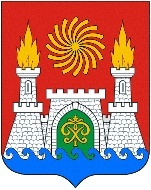 СОБРАНИЕ ДЕПУТАТОВ ВНУТРИГОРОДСКОГО РАЙОНА «КИРОВСКИЙ РАЙОН» ГОРОДА МАХАЧКАЛЫ «07» июня 2018 г.                                                                                             № 29-6РЕШЕНИЕОб утверждении правил благоустройства территории внутригородского района «Кировский район» г. МахачкалаВ соответствии со ст.16.2 Федерального закона от 06.10.2003 N 131-ФЗ "Об общих принципах организации местного самоуправления в Российской Федерации", Законом Республики Дагестан от 8 февраля 2016 года № 9 «Об отдельных вопросах местного значения городского округа с внутригородским делением и внутригородских районов в его составе», руководствуясь Уставом муниципального образования внутригородской район «Кировский район» г. Махачкала, утвержденного Решением Собрания депутатов внутригородского района «Кировский район» города Махачкала от 25.12.2015г. № 5-1, Собрание депутатов внутригородского района «Кировский район» города Махачкалы,  РЕШАЕТ:1. Утвердить прилагаемые Правила благоустройства территории внутригородского района «Кировский район» г. Махачкала (Приложение).2. Администрации муниципального образования внутригородской район «Кировский район» г. Махачкала привести свои нормативно-правовые акты в соответствие с настоящим решением.3. Опубликовать настоящее Решение в газете «Махачкалинские известия» и разместить на официальном сайте в сети «Интернет».4. Настоящее решение вступает в силу со дня его официального опубликования Глава  внутригородского  района    «Кировский район»   г. Махачкалы                                            С.К. СагидовПредседатель Собрания внутригородского  района «Кировский район»				                      Э.Г. АбиеваУТВЕРЖДЕНЫРешением Собрания депутатов внутригородского  района «Кировский район» г. Махачкалы              от «07» июня 2018 г.  № 29-6ПРАВИЛА БЛАГОУСТРОЙСТВА ТЕРРИТОРИИ ВНУТРИГОРОДСКОГО РАЙОНА «КИРОВСКИЙ РАЙОН» г. МАХАЧКАЛА1. Общие положения1. Правила благоустройства территории внутригородского района «Кировский район» г. Махачкалы (далее - Правила) разработаны на основании Федеральных законов от 6 октября 2003 года N 131-ФЗ "Об общих принципах организации местного самоуправления в Российской Федерации", от 8 ноября 2007 года N 257-ФЗ "Об автомобильных дорогах и о дорожной деятельности в Российской Федерации и о внесении изменений в отдельные законодательные акты Российской Федерации", Закона Республики Дагестан от 8 февраля . № 9 «Об отдельных вопросах местного значения городского округа с внутригородским делением и внутригородских районов в его составе», СНиП III-10-75 "Благоустройство территорий", СНиП 2.07.01-89 "Градостроительство. Планировка и застройка городских и сельских поселений", постановления Госстроя от 27 сентября 2003 года N 170 "Об утверждении Правил и норм технической эксплуатации жилищного фонда", СанПиН 42-128-4690-88 "Санитарные правила содержания территории населенных мест", Инструкции по организации и технологии механизированной уборки населенных мест, утвержденной Министерством жилищного и коммунального хозяйства РСФСР от 12 июля 1978 года, приказа Госстроя Российской Федерации от 15.12.1999 N 153 "Об утверждении Правил создания, охраны и содержания зеленых насаждений в городах Российской Федерации", Устава внутригородского района «Кировский район» г. Махачкалы.2. Настоящие Правила устанавливают единые требования по содержанию зданий (включая жилые дома), сооружений и земельных участков, на которых они расположены, к внешнему виду фасадов и ограждений соответствующих зданий и сооружений, определяют перечень работ по благоустройству и периодичность их выполнения, устанавливают порядок участия собственников зданий (помещений в них) и сооружений в благоустройстве прилегающих территорий, устанавливают требования по благоустройству и содержанию территории внутригородского района «Кировский район» г. Махачкалы (включая освещение улиц, озеленение территории, установку указателей с наименованиями улиц и номерами домов, размещение и содержание малых архитектурных форм).3. Организация работ по благоустройству и содержанию территории внутригородского района «Кировский район» г. Махачкалы обеспечивается собственниками и (или) уполномоченными ими лицами, являющимися пользователями земельных участков, зданий, строений и сооружений, если иное не установлено законодательством.Порядок участия собственников зданий (помещений в них) и сооружений в благоустройстве прилегающих территорий устанавливается муниципальным правовым актом администрации Кировского района.2. Основные понятияВ целях реализации настоящих Правил используются следующие понятия:Аварийные работы - работы, обеспечивающие восстановление работоспособности систем инженерного обеспечения (электро-, тепло-, газо-, водоснабжения и водоотведения, канализации, связи и др.) на территории района при внезапно возникающих неисправностях (аварийных ситуациях);Аварийная ситуация - ситуация, влекущая за собой значительные перебои, полную остановку или снижение надежности ресурсоснабжения (водоснабжения, водоотведения, теплоснабжения, газоснабжения, электроснабжения) города, квартала, жилого дома, другого жизненно важного объекта в результате непредвиденных, неожиданных нарушений в работе инженерных коммуникаций и сооружений;Автомобильная дорога местного значения  - объект транспортной инфраструктуры, предназначенный для движения транспортных средств и включающий в себя земельные участки в границах полосы отвода автомобильной дороги и расположенные на них или под ними конструктивные элементы (дорожное полотно, дорожное покрытие и подобные элементы) и дорожные сооружения, являющиеся ее технологической частью, - защитные дорожные сооружения, искусственные дорожные сооружения, производственные объекты, элементы обустройства автомобильных дорог;Биотуалет - переносной, передвижной или стационарный туалет камерного типа, работающий с применением специальных биодобавок для уничтожения запахов и разложения жидких бытовых отходов, мобильные туалетные кабины.Бульвар - озелененная территория линейной формы, предназначенная для транзитного пешеходного движения, прогулок, повседневного отдыха.Благоустройство территории - комплекс мероприятий, направленных на обеспечение и улучшение санитарного и эстетического состояния территории района, повышение комфортности, безопасности условий проживания для жителей района, поддержание единого архитектурного облика, инженерной подготовке, озеленению, устройству покрытий, освещению, размещению малых архитектурных форм и объектов монументального искусства;Брошенный и разукомплектованный автотранспорт - транспортное средство, технически неисправное, разукомплектованное, непригодное к эксплуатации, от которого собственник в установленном законом порядке отказался, или не имеющее собственника, находящееся в местах, не предусмотренных для этих целей.Бункер-накопитель - нестандартная металлическая емкость для сбора отходов, в том числе для крупногабаритного мусора, в целях их кратковременного хранения объемом около .Владелец - физическое или юридическое лицо независимо от организационно-правовой формы, индивидуальный предприниматель, имеющее в собственности или ином вещном праве имущество.Визуальная информация - информация в виде надписей, рисунков, фотографий, плакатов, объявлений, афиш, листовок, напечатанных на бумаге или изготовленных с использованием синтетических материалов, видео и т.п.Внутриквартальный (местный) проезд - автомобильная дорога, предназначенная для движения транспорта и пешеходов от магистральных  улиц к группам  жилых  домов и другим местам квартала;Входная группа - комплекс устройств и функциональных частей благоустройства при входе в здание.Вывоз твердых коммунальных отходов (крупногабаритного мусора) - система удаления отходов со специально оборудованных мест сбора отходов посредством специализированного и другого специально оборудованного транспорта.Газон - объект благоустройства, участок с растительным грунтом, имеющий зеленые насаждения естественного или искусственного происхождения.Гостевые стоянки (заездные карманы) - открытые площадки, предназначенные для парковки легковых автомобилей посетителей жилых домов, объектов сферы услуг, в том числе торговых центров, комплексов, магазинов, розничных рынков и ярмарок, объектов бытового обслуживания населения, павильонов, киосков и т.д.График вывоза отходов - документ, определяющий периодичность вывоза отходов, с указанием адреса точки сбора отходов, объема вывоза отходов и времени вывоза.Жидкие бытовые отходы (далее - ЖБО) - хозяйственно-бытовые стоки от жилых и общественных зданий, образовавшиеся в процессе производства и потребления.Захоронение отходов - изоляция отходов, не подлежащих дальнейшему использованию, в специальных хранилищах в целях предотвращения попадания вредных веществ в окружающую среду.Земляные работы - работы, связанные с нарушением элементов внешнего благоустройства и естественного ландшафта территории внутригородского района «Кировский район» г. Махачкалы.Инженерные коммуникации - совокупность сооружений и коммуникаций, непосредственно используемых в процессе тепло-, газо-, электро-, водоснабжения и водоотведения.Использование отходов - применение отходов для производства товаров (продукции), выполнения работ, оказания услуг или для получения энергии.Контейнер - стандартная емкость объемом до  для сбора твердых коммунальных отходов.Контейнерная площадка - оборудованная специальным образом площадка для установки контейнера(ов) или бункера-накопителя(ей).Крупногабаритный мусор (далее - КГМ) - отходы потребления и хозяйственной деятельности (бытовая техника, мебель и др.), утратившие свои потребительские свойства, по размеру и характеру не помещающиеся в контейнер, собираемые в бункеры-накопители или размещаемые на специально отведенных площадках.Комплексное обслуживание контейнерной площадки - обслуживание контейнерной площадки юридическим лицом, включающее следующие виды работ: опорожнение контейнеров для сбора твердых коммунальных отходов, очистка внутри контейнерной площадки и прилегающей территории в радиусе  от края площадки, полный вывоз складированных на площадке отходов, в том числе отходов, образующихся при строительстве, ремонте, реконструкции строений (строительный мусор), древесного спила, крупногабаритного мусора.Лотковая зона - часть дороги или тротуара шириной , примыкающая к бордюру и предназначенная для сбора осадков и пропуска поверхностных вод.Малые архитектурные формы - различные по характеру и назначению типы сооружений или иные объекты, дополняющие и детализирующие архитектурно-градостроительную или садово-парковую композицию, а также являющиеся элементами оборудования и благоустройства городской среды.Места массового пребывания людей - территории, на которых возможно одновременное скопление большого количества людей: подходы к вокзалам, остановки транспорта, территории рынков, ярмарок, торговых зон, торговых центров, кинотеатров, городские площади, скверы, парки, стадионы и т.п.Места (территории) общего пользования - территории, которыми беспрепятственно пользуется неограниченный круг лиц (в том числе парки, скверы, рощи, сады, бульвары, площади, улицы, набережные).Металлический гараж, тент типа "ракушка" или "пенал" - нестационарный объект движимого имущества, принадлежащий юридическому или физическому лицу, предназначенный для укрытия транспортного средства, размещаемый на территории города без проведения подготовительных работ капитального характера.Мусор - мелкие неоднородные сухие или влажные отходы.Наледь - тонкий слой льда, образующийся в результате таяния снега при перепадах температуры (образуется на крышах, тротуарах, дорожном полотне и т.д.).Несанкционированная свалка мусора - самовольный (несанкционированный) сброс (размещение) или складирование твердых коммунальных отходов, крупногабаритного мусора, отходов производства и строительства, другого мусора, образовавшегося в процессе деятельности юридических или физических лиц на территории используемой, но не предназначенной для размещения на ней отходовОбъект размещения отходов - специально оборудованное сооружение, предназначенное для размещения отходов (полигон, шламохранилище и другое).Отведенная территория - земельный участок, принадлежащий юридическим или физическим лицам на праве собственности или ином вещном праве, аренды или безвозмездного срочного пользования.Отстойник - бассейн или резервуар, предназначенный для очистки жидкостей при постепенном отделении примесей, выпадающих в остаток.Отходы производства и потребления (далее - отходы) - остатки сырья, материалов, полуфабрикатов, иных изделий или продуктов, которые образовались в процессе производства или потребления, а также товары (продукция), утратившие свои потребительские свойства.Пандус - пологая наклонная площадка, соединяющая две разновысокие горизонтальные поверхности, обычно для обеспечения перемещения колёсных транспортных средств с одной на другую.Паспорт колористического решения фасадов здания (цветовое решение фасадов) - согласованный и утвержденный в установленном порядке документ, определяющий единое архитектурное  и  цветовое  решение  фасада  отдельно  стоящего  здания,  расположенного  на территории города, и устанавливающий требования к его внешнему оформлению;Подвал - этаж при отметке пола помещений ниже планировочной отметки земли более чем на половину высоты помещения.Подтопление - подъем уровня грунтовых вод, вызванный повышением горизонтов воды в реках.Подъезд жилого дома - нежилое помещение общего пользования, предназначенное для обслуживания, использования и обеспечения доступа к жилым и нежилым помещениям, находящееся в общедолевой собственности собственников многоквартирного жилого дома.Придомовая территория - оформленный в установленном законодательством порядке земельный участок, на котором расположен многоквартирный жилой дом с элементами озеленения и благоустройства, включая территории, предназначенные для организации площадок отдыха взрослого населения, игр детей, для занятий физкультурой, для хозяйственных целей, стоянок для автомашин, зеленых насаждений, создания пешеходных дорожек, проездов.Прилегающая территория - территория шириной , непосредственно примыкающая к границам земельного участка, здания, сооружения, ограждения, строительной площадки, объектам торговли, объектам потребительского рынка, рекламы и иным объектам, находящимся в собственности или пользовании у юридических и физических лиц, индивидуальных предпринимателей.Размещение отходов - хранение и захоронение отходов.Санитарная очистка территории - комплекс организационных и технических мероприятий по сбору, транспортировке и размещению отходов производства и потребления, образующихся на территории населенных мест.Санитарное содержание территорий - комплекс мероприятий, направленных на обеспечение экологического и санитарно-эпидемиологического благополучия населения.Сбор отходов - прием или поступление отходов от физических и юридических лиц в целях дальнейшего использования, обезвреживания, транспортирования, размещения таких отходов.Свалка - территория местонахождения отходов производства и потребления, твердо-коммунальных отходов и крупногабаритного мусора, использование которых в течение обозримого срока не предполагается.Складирование отходов - деятельность, связанная с упорядоченным размещением отходов в помещениях, сооружениях, на отведенных для этого участках территории в целях контролируемого хранения в течение определенного интервала времени.Скотомогильник - место для захоронения трупов домашних животных, а так же сельскохозяйственных, павших от эпизоотии или забитых в порядке предупреждения её распространения.Снегосвалка - земельный участок, специально отведенный под вывоз на него снежной массы.Содержание автомобильных дорог - комплекс работ по поддержанию надлежащего технического состояния автомобильных дорог, оценке технического состояния, а также по организации и обеспечению безопасности дорожного движения.Содержание территории - комплекс мероприятий, проводимых на отведенной и прилегающей территориях, связанный с поддержанием чистоты и порядка на земельном участке.Сосульки - обледеневшая жидкость в виде удлиненного конуса, образовавшаяся при стоке с крыш, козырьков, балконов, водосточных труб и т.д.Специализированный хозяйствующий субъект - юридическое лицо независимо от организационно-правовой формы или индивидуальный предприниматель, имеющий в распоряжении специализированный транспорт и оборудование для выполнения определенного вида деятельности. В случаях, предусмотренных законодательством, специализированная организация должна иметь соответствующую лицензию на оказание данного вида услуг.Средства наружной рекламы и информации - конструкции для размещения рекламной (рекламные конструкции, рекламоносители) и (или) не рекламной (вывески) информации, предназначенной для неопределенного круга лиц. К ним относятся различные носители рекламных и информационных сообщений, присоединенные к зданиям, сооружениям, земельным участкам, транспортным средствам и иным объектам и рассчитанные на визуальное восприятие из городского пространства, а именно: крышные установки, панно, щитовые установки, электронные табло, экраны, кронштейны, маркизы, штендеры, перетяжки, строительные сетки, проекционное и иное, предназначенное для проекции рекламы на любые поверхности, оборудование, воздушные шары, аэростаты и т.п.Срыв графика вывоза отходов - несоблюдение специализированным хозяйствующим субъектом установленного графика вывоза отходов.Смет - собранный с проезжей части улицы или тротуара в лотковую зону мелкий мусор, состоящий из грунтово-песчаных наносов, пыли, опавших листьев, стекла и бумаги.Тарный вывоз отходов - вывоз специализированным автотранспортом отходов, складируемых в контейнеры или бункеры-накопители.Транспортирование отходов - перемещение отходов с помощью транспортных средств вне границ земельного участка, находящегося в собственности юридического лица или индивидуального предпринимателя либо предоставленного им на иных правах.Твердое покрытие - поверхность, верхний слой которой выполнен из асфальтобетонных и цементных смесей, бетонного и плиточного (декоративного) покрытия.Твердые коммунальные отходы - отходы, образующиеся в результате жизнедеятельности населения (пищевые отходы, тара и упаковка, бытовой и строительный мусор).Территория ограниченного пользования - земельный участок в пределах гражданской или промышленной застройки, доступ на который для третьих лиц ограничен в соответствии с требованиями законодательства или решением его собственника.Типовое ограждение - прочные, устойчивые, сплошные, без видимых повреждений ограждения, препятствующие случайному попаданию людей на объекты, представляющие повышенную опасность.Тротуар - элемент дороги, каменная или асфальтовая пешеходная дорожка, располагающаяся сбоку или по бокам улицы, приподнятая над проезжей частью и обрамлённая бордюром для функционального отделения от неё.Уборка территории - комплекс мероприятий, связанных с регулярной очисткой территории от грязи, мусора, снега, льда, смета, сбором и вывозом в специально отведенные для этого места отходов производства и потребления и (или) другого мусора, а также иных мероприятий, направленных на обеспечение экологического и санитарно-эпидемиологического благополучия населения.Утилизация отходов - деятельность, связанная с использованием отходов на этапах их технологического цикла, и (или) обеспечение повторного (вторичного) использования или переработки списанных изделий.Уличное оборудование - составная часть внешнего благоустройства городских территорий (оборудование для мелкорозничной торговли и летних кафе, остановки общественного транспорта, гостевые стоянки автомобилей, парковки, хозяйственное и санитарно-техническое оборудование, рекламные и информационные объекты, кабины общественных туалетов, беседки, мусоросборники и т.п.).Уполномоченные лица - лица, заключившие имущественный договор, при котором собственность передается во временное владение, пользование или только во временное пользование; объектом имущественного договора признаются движимые и недвижимые вещи, в том числе: земельные участки, предприятия, здания, сооружения, оборудование, транспортные средства и другие вещи, не теряющие своих натуральных свойств в процессе их использования.Управляющая организация - организация (или индивидуальный предприниматель), осуществляющая управление многоквартирным домом и его обслуживание независимо от организационно-правовой формы (управляющая организация, товарищество собственников жилья (ТСЖ), жилищно-строительный кооператив (ЖСК).Фасад здания - наружная сторона здания или сооружения. Различают главный фасад, уличный фасад, дворовой фасад, боковой фасад.Хранение отходов - содержание отходов в объектах размещения отходов в целях их последующего захоронения, обезвреживания или использования.Частное домовладение - совокупность принадлежащих гражданину на праве частной собственности жилого дома, подсобных построек (гаража, сарая, теплиц и др.), расположенных на обособленном земельном участке, находящемся во владении и пользовании у соответствующего лица на основании права собственности или на ином законном основании.Элементы благоустройства - объекты благоустройства, представляющие собой декоративные, технические, планировочные, конструктивные устройства, растительные компоненты, различные виды оборудования и оформления, малые архитектурные формы, некапитальные нестационарные сооружения, наружная реклама и информация, праздничное оформление, используемое как составные части благоустройства.Иные понятия и термины, используемые в настоящих Правилах, применяются в значениях, определенных законами и нормативными правовыми актами Российской Федерации и Республики Дагестан.3. Организация сбора отходов3.1. Основные положения.3.1.1. Комплексное обслуживание контейнерных площадок и (или) вывоз отходов осуществляется за счет собственных денежных средств юридическими и физическими лицами, в том числе и собственниками (владельцами) частных домовладений, индивидуальными предпринимателями на основании заключенных договоров со специализированными хозяйствующими субъектами.Передача отходов на размещение допускается специализированным хозяйствующим субъектам, имеющим лицензию на данный вид деятельности, на основании договора на размещение отходов со специализированным хозяйствующим субъектом.Договора должны заключаться на основе количественных показателей организаций и предприятий, характеризующих накопление отходов (величина торговой площади, количество учащихся, количество коек и т.д.).Заказ на услуги оформляется в письменной форме путем составления договора. Копия указанного документа должна выдаваться в обязательном порядке потребителю услуг.3.1.2. Не допускается выброс отходов и (или) их сжигание на территории района, в том числе в контейнерах для сбора отходов, бункерах-накопителях.3.2. Организация сбора отходов.3.2.1. Все юридические и физические лица, индивидуальные предприниматели должны иметь контейнеры на контейнерных площадках, размещенные согласно техническому паспорту на строение или договоры на складирование отходов на контейнерных площадках с их владельцами или организацией, осуществляющей вывоз отходов.            Складирование отходов должно осуществляться только в эти контейнеры. Запрещается складирование отходов в других местах.Вывоз отходов, осуществляется тарным способом. В местах, где невозможно организовать тарный способ вывоза отходов, вывоз отходов осуществляется бестарным способом.В контейнеры для сбора отходов запрещается выброс трупов животных, птиц, других биологических отходов, крупногабаритных отходов и строительного мусора.При временном хранении отходов должна быть исключена возможность их загнивания и разложения. Срок хранения не должен превышать одни сутки с момента последнего вывоза.3.2.2. Контейнеры и бункеры-накопители должны быть в технически исправном состоянии, покрашены и иметь маркировку с указанием реквизитов владельца, организации, осуществляющей сбор и вывоз твердых бытовых отходов, времени вывоза отходов.Ответственность за поддержание в техническом исправном состоянии контейнеров и бункеров накопителей несут собственники контейнеров и бункеров накопителей.3.2.3. Контейнеры, бункеры-накопители и площадки под ними должны не реже 1 раза в 10 дней (кроме зимнего периода) обрабатываться дезинфицирующими составами.Ответственность по организации данной работы возлагается на организации и граждан, в собственности, владении и (или) пользовании которых находятся контейнеры, бункеры-накопители.3.2.4. Контейнеры и бункеры-накопители размещаются (устанавливаются) на специально оборудованных контейнерных площадках.Запрещается увеличивать или уменьшать количество контейнеров или бункеров-накопителей на контейнерных площадках без предварительного согласования с Администраций Кировского района г. Махачкалы.Запрещается устанавливать контейнеры и бункеры-накопители на проезжей части, тротуарах, газонах и в проходных арках домов по вновь построенным объектам. Там, где позволяет территория и возможность проезда спецтехники, контейнерные площадки должны быть перенесены с газонов, тротуаров и проезжей части.3.2.5.Число устанавливаемых контейнеров определяется исходя из численности населения, пользующегося контейнерами, норматива образования отходов организаций и индивидуальных предпринимателей. Расчетный объем контейнеров должен соответствовать фактическому накоплению отходов в периоды наибольшего их образования.При отсутствии возможности размещения достаточного количества контейнеров увеличивается кратность вывоза отходов.3.2.6. Контейнерные площадки для сбора отходов должны быть с твердым покрытием, удобным подъездом для специализированного автотранспорта, могут иметь с трех сторон ограждение высотой не менее , чтобы не допускать попадания отходов на прилегающую территорию.Ограждение контейнерных площадок должно выполняться из плотного (железобетонного, кирпичного, металлического) материала,  допускается выполнение ограждения из решетчатого и сетчатого материала.3.2.7. Контейнерные площадки должны быть удалены от жилых домов, детских учреждений, детских игровых и спортивных площадок на расстояние не менее  и не более . Размер площадок должен быть рассчитан на установку необходимого числа контейнеров, но не более 5.На территориях садоводческих, огороднических и дачных некоммерческих объединений граждан площадки для установки контейнеров, бункера-накопителя должны размещаться на расстоянии не менее 20 и не более  от границ участков.В районах сложившейся застройки, где нет возможности соблюдения установленных разрывов, эти расстояния устанавливаются комиссией, организуемой по заявлению заинтересованного лица (с участием Администрации района, управляющей организации (или ТСЖ, ЖСК), Управления архитектуры и градостроительства администрации города Махачкалы, Управления жилищно-коммунального хозяйства администрации города Махачкалы. Акт комиссии утверждается администрацией города.3.2.8. Контейнерные площадки могут быть оборудованы специальными средствами для размещения следующей информации:- дата и время вывоза отходов;- номер телефона организации, осуществляющей вывоз отходов;- наименование организации, осуществляющей вывоз отходов;- наименование и номер телефона лица, ответственного за содержание контейнерной площадки.3.2.9. Контейнерные площадки, места установки бункеров-накопителей должны быть очищены от отходов, содержаться в чистоте и порядке.3.2.10. Юридические лица и их должностные лица, физические лица, индивидуальные предприниматели, которым соответствующие объекты жилищного фонда, нежилые здания и сооружения принадлежат на праве собственности, аренды или ином вещном праве либо в управлении и (или) обслуживании которых они находятся, должны обеспечить свободный подъезд к контейнерам и бункерам-накопителям.3.2.11. Ответственность за содержание подъездных путей к контейнерным площадкам в нормальном эксплуатационном состоянии, несут собственники земельных участков, на котором расположены указанные объекты.3.2.12. Сбор и временное хранение отходов производства промышленных предприятий, образующихся в результате хозяйственной деятельности, осуществляется силами этих предприятий в специально оборудованных для этих целей местах в соответствии с санитарными нормами и правилами.Складирование отходов на территории предприятия вне специально отведенных мест запрещается.3.2.13. На территориях гаражно-строительных кооперативов (ГСК, ПГСК и прочие формы образований), площадок для хранения автомобилей, садоводческих, огороднических и дачных некоммерческих объединений граждан организуется раздельный сбор автомобильных покрышек, металлолома и т.п. на площадках, имеющих твердое покрытие, под навесом.3.2.14. Переполнение контейнеров, бункеров-накопителей отходами не допускается.Под переполнением понимается наполненность контейнера или бункера-накопителя отходами свыше 75% от объема емкости.3.2.15. Уборку отходов, высыпавшихся при выгрузке из контейнеров в специализированный транспорт или загрузке бункера-накопителя в радиусе , производят работники организации, осуществляющей вывоз отходов.3.2.16. У входа в предприятия сферы услуг, на территориях рынков и ярмарок, в парках, скверах, бульварах, зонах отдыха, у входа в учреждения образования, здравоохранения и других местах массового посещения населения, на улицах, у многоквартирных домов (если решение об установке урн принято общим собранием собственников помещений в этом доме), на остановках пассажирского транспорта должны быть установлены стационарные урны.Установку урн производит юридическое или физическое лицо, индивидуальный предприниматель, в собственности, аренде или ином вещном праве либо в управлении которых находятся данные объекты.Очистка урн производится организацией, ответственной за содержание данной территории, по мере их заполнения, но не реже одного раза в день. Мойка урн производится по мере загрязнения, но не реже одного раза в неделю. Урны, расположенные на остановках пассажирского транспорта, очищаются и дезинфицируются организациями, осуществляющими уборку остановок, а урны, установленные у торговых объектов - владельцами торговых объектов.Покраска и санитарная обработка урн осуществляется организацией, ответственной за содержание данной территории, по мере необходимости, но не реже одного раза в год.Переполнение урн для сбора мусора свыше уровня емкости не допускается.3.2.17. Мусоропровод должен быть оборудован устройствами, обеспечивающими возможность его очистки, дезинфекции и дезинсекции.3.2.18. Складирование (в том числе временное) растительного, а также не загрязненного опасными веществами и мусором грунта на муниципальной территории, а также землях, относящихся к государственной неразграниченной собственности, разрешается на свободных участках при обязательном согласовании его складирования с администрацией.3.3. Организация комплексного обслуживания контейнерных площадок:3.3.1. Комплексное обслуживание контейнерных площадок осуществляется специализированными хозяйствующими субъектами на основании договоров.        Комплексное обслуживание производится в соответствии с графиком, в котором указаны адреса точек сбора отходов, объем вывоза отходов и время вывоза.В случае несоблюдения графика более чем на 3 часа, ухудшения санитарной обстановки или нанесения вреда окружающей среде специализированные хозяйствующие субъекты несут ответственность в соответствии с действующим законодательством.3.3.2. Специализированным хозяйствующим субъектам, занимающимся комплексным обслуживанием контейнерных площадок в Кировском районе, ежеквартально не позднее 10-го числа месяца, следующего за отчетным периодом, обязательно представляют в администрацию Кировского района следующие сведения:- графики комплексного обслуживания контейнерных площадок с указанием адреса, объема, времени и периодичности вывоза, в том числе по частным домовладениям;- сведения по многоквартирным домам, осуществляющие оплату услуги за вывоз ТКО, с указанием адреса, номера квартиры и количества проживающих;- сведения по частным домовладениям, осуществляющие оплату услуги за вывоз ТКО, с указанием адреса и количества проживающих;- перечень предприятий и организаций, заключивших договоры на комплексное обслуживание контейнерных площадок, с указанием наименование предприятия или организации, объема вывоза ТКО;- объемы ежеквартального вывоза отходов;- перечень предприятий и организаций, расторгнувших договоры на комплексное обслуживание контейнерных площадок.3.3.3. Комплексное обслуживание контейнерных площадок должно производиться не ранее 5 ч 00 мин. и не позднее 22 ч 00 мин.3.3.4. Замена контейнеров для сбора ТКО проводится организацией, организующей вывоз ТКО, по мере необходимости, но не реже 1 раза в год.3.4. Организация сбора и вывоза отходов от частных домовладений.3.4.1. Владельцы частных домовладений обязаны осуществлять складирование отходов в контейнеры или бункеры-накопители расположенных на контейнерных площадках. Установка контейнеров или бункеров-накопителей на контейнерных площадках производится за счет организации, осуществляющей сбор и транспортирование отходов. В случаях застройки территории и не возможности в соответствии с п. 3.2.7 настоящей статьи обустройство контейнерной площадки и установки контейнеров или бункеров-накопителей, вывоз отходов осуществляется бестарным способом. Владельцы частных домовладений обязаны в этом случае на основании договора, оформляемого в письменном виде, заключаемого владельцем частного домовладения со специализированным хозяйствующим субъектом осуществлять складирование отходов у себя во дворе частного дома и выносить в соответствии с графиком вывоза отходов бестарным способом или выносить отходы на ближайшую контейнерную площадку.   3.4.2. Владельцы частных домовладений обязаны не допускать образования свалок, загрязнений собственных и прилегающих территорий.3.4.3. Вывоз отходов с территорий частных домовладений производится на основании графика вывоза отходов.Вывоз отходов производится не ранее 5 ч 00 мин. и не позднее 22 ч 00 мин.Копии графиков по вывозу отходов с территории частных домовладений предоставляются в администрацию района с целью осуществления контроля за его соблюдением. В случае срыва графика более чем на 3 часа администрация района уведомляет специализированный хозяйствующий субъект в течение текущего рабочего дня о данном факте. Специализированный хозяйствующий субъект обязан устранить последствия сбоя графика в течение следующего рабочего дня.3.4.4. Размещение (хранение и захоронение) отходов осуществляется специализированным хозяйствующим субъектом, имеющим лицензию на осуществление данного вида деятельности, на основании договора на размещение со специализированным хозяйствующим субъектом.3.5. Сбор жидких бытовых отходов (ЖБО) в неканализованном жилищном фонде и частных домовладениях.3.5.1. Для сбора жидких бытовых отходов в неканализованном жилищном фонде и частных домовладениях устраиваются отстойники, которые должны иметь водонепроницаемый выгреб, надземная часть с крышкой и решеткой, для отделения твердых фракций. Для удобства очистки решетки передняя стенка отстойников должна быть съемной или открывающейся.3.5.2. Дворовая уборная должна иметь надземную часть и выгреб. Выгреб должен быть водонепроницаемый, объем которого рассчитывают исходя из численности населения, пользующегося уборной. Глубина выгреба зависит от уровня грунтовых вод и не должна быть более . Не допускается наполнение выгреба нечистотами выше чем  от поверхности земли. Выгреб следует очищать по мере его заполнения, но не реже одного раза в полгода.Неканализованные уборные и отстойники обрабатываются дезинфицирующими растворами в соответствии СанПиН. Запрещается применять сухую хлорную известь для дезинфекции неканализованных уборные и отстойники.3.5.3. Вывоз ЖБО осуществляется по мере их накопления в отстойниках. Переполнение отстойников (выгребных ям) свыше вмещаемого объема, на который они рассчитаны, не допускается. Вывоз ЖБО с наполненных в соответствии с вмещаемым объемом неканализованных уборных и отстойников (выгребных ям) должен быть осуществлен в течение суток.3.5.4. Запрещается сброс или отвод жидких бытовых отходов образующуюся в неканализированном жилищном фонде и частных домовладениях в не предназначенные места.3.5.5. Контроль за санитарным содержанием неканализованных уборных и отстойников осуществляется Администрациями районов.3.5.6. Устройство и эксплуатация сливных станций для ЖБО и пунктов слива возлагается на организацию, в хозяйственном ведении или оперативном управлении которой находятся данные объекты.3.6. Порядок обращения с отходами производства и строительными отходами.3.6.1. Хранение и захоронение производственных отходов осуществляются собственниками отходов на объектах размещения отходов в порядке, определенном законодательством.3.6.2. Вывоз производственных отходов к месту назначения может осуществляться владельцем отходов самостоятельно либо на основании договора о предоставлении услуг по вывозу отходов.3.6.3. При проведении работ по строительству, капитальному ремонту, реконструкции объектов, разборке зданий сбор строительных отходов осуществляется до накопления объемов транспортных партий в порядке, определяемом разделом проектной документации "Организация строительства". Вывоз строительных отходов осуществляется на санкционированные объекты размещения отходов, использования, переработки. Ответственность за вывоз образующихся отходов, соблюдение экологических требований и установленного порядка их обращения возлагается на лицо, выступающее подрядчиком при производстве работ, если договором с заказчиком не предусмотрено иное.3.6.4. При проведении работ по текущему ремонту зданий без отведения строительной площадки временное хранение строительных отходов осуществляется в бункерах-накопителях, устанавливаемых возле строительного объекта без преграждения проезда для автотранспортных средств и прохода людей. Размещение отходов на газонах и захламление прилегающей территории не допускается. Ответственность за вывоз образующихся отходов, соблюдение экологических требований и установленного порядка обращения с отходами возлагается на собственников и арендаторов зданий и сооружений (собственников отходов), если иное не предусмотрено в договоре подряда на выполнение работ.3.6.5. Обезвреживание аварийно химически опасных веществ осуществляется специализированными организациями на договорной основе. Расходы по обезвреживанию химически опасных веществ несут собственники указанных веществ либо собственники зданий и территорий, где они обнаружены.3.7. Организация сбора, вывоза и утилизации ртутьсодержащих отходов.3.7.1. Ртутьсодержащие отходы 1 класса опасности, представляющие угрозу стойкого загрязнения окружающей среды и нанесения вреда здоровью человека, подлежат обезвреживанию на специализированных объектах по демеркуризации ртутьсодержащих отходов. К ртутьсодержащим отходам относятся изделия, устройства и приборы, содержащие ртуть, потерявшие потребительские свойства: отработавшие ртутные лампы, ртутьсодержащие трубки, ртутные вентили и термометры, приборы и брак.3.7.2. Обезвреживание ртутьсодержащих отходов на объектах демеркуризации, а также сдача металлической ртути на специализированные предприятия, осуществляющие сбор, хранение и утилизацию данных видов отходов, производятся по договорам, заключаемым между поставщиком ртутьсодержащих отходов, ртути и приемщиком.3.7.3. Расходы по обезвреживанию ртутьсодержащих изделий и демеркуризации загрязненных ртутью территорий несут собственники отходов и владельцы загрязненных ртутью объектов и территорий.Юридические и физические лица, индивидуальные предприниматели в равной степени обязаны соблюдать установленный порядок обезвреживания, не допускать наличия ртутьсодержащих отходов и металлической ртути в общей массе отходов, направляемой для захоронения.3.7.4. Ведение учета ртутьсодержащих отходов.3.7.4.1. На всех объектах хозяйственной и иной деятельности, осуществляемой юридическими лицами и индивидуальными предпринимателями на территории внутригородского района «Кировский район» г. Махачкалы, проводится учет наличия и движения ртутьсодержащих отходов.3.7.4.2. На всех объектах хозяйственной деятельности, связанной с обращением с ртутьсодержащими отходами на территории внутригородского района «Кировский район» г. Махачкалы, назначаются приказом руководителя лица, ответственные за учет и обращение с ртутьсодержащими отходами.3.7.4.3. Учет ртутьсодержащих отходов ведется с использованием специального журнала.3.7.5. Порядок сбора, накопления и хранения ртутьсодержащих отходов.3.7.5.1. Все ртутьсодержащие отходы, образующиеся в результате деятельности юридических лиц, индивидуальных предпринимателей и населения, подлежат обязательному сбору, вывозу, утилизации специализированными организациями. Категорически запрещается захоронение, уничтожение ртутьсодержащих отходов вне отведенных для этого мест, загрузка ими контейнеров, бункеров-накопителей, отведенных для сбора твердых коммунальных отходов и отходов производства и потребления.3.7.5.2. Накопление, временное хранение ртутьсодержащих отходов должны проводиться в соответствии с требованиями Государственного стандарта 12.3.031-83 "Система стандартов безопасности труда. Работы с ртутью. Требования безопасности", утвержденного постановлением Госстандарта СССР от 10.10.1983 N 4833, СанПиН 2.1.7.1322-03 "Гигиенические требования к размещению и обезвреживанию отходов производства и потребления", Санитарных правил при работе с ртутью, ее соединениями и приборами с ртутным заполнением, утвержденных Главным государственным санитарным врачом СССР от 04.04.1988 N 4607-88.3.7.5.3. Организация сбора и временного хранения ртутьсодержащих отходов индивидуальными предпринимателями и юридическими лицами состоит из следующих этапов:3.7.5.3.1. Разработка порядка сбора, накопления и передачи для дальнейшего обезвреживания отработанных ртутьсодержащих ламп.3.7.5.3.2. Назначение приказом руководителя лиц, ответственных за обращение с ртутьсодержащими отходами, в целях производственного экологического контроля.3.7.5.3.3. Определение и оборудование пунктов временного хранения ртутьсодержащих отходов.3.7.5.3.4. Заключение договора со специализированными организациями для передачи ртутьсодержащих отходов на утилизацию.3.7.5.4. Прием ртутьсодержащих отходов от населения осуществляется на безвозмездной основе индивидуальными предпринимателями и юридическими лицами, осуществляющими управление многоквартирными домами на основании заключенного договора или заключившими с собственниками помещений многоквартирного дома договор на оказание услуг по содержанию и ремонту общего имущества в таком доме.3.7.5.5. Ртутьсодержащие отходы хранятся строго в оборотной (сменной) таре, обеспечивающей их сохранность.3.7.5.6. Тара для ртутьсодержащих отходов хранится строго в отведенных для этих целей местах, недоступных посторонним лицам.3.7.5.7. Специальные помещения для временного хранения (до момента передачи) ртутьсодержащих отходов должны быть защищены от атмосферных осадков, грунтовых вод, должны быть проветриваемыми, иметь ровные без щелей внутренние поверхности потолка, стен и пола, окрашенные эмалями ПВХ.3.7.5.8. После заполнения тары ответственный за обращение с ртутьсодержащими отходами подает заявку в специализированную организацию, осуществляющую деятельность по сбору, использованию, обезвреживанию, транспортировке, размещению отходов I - IV классов опасности, на сбор и транспортирование ртутьсодержащих отходов из пункта приема.3.7.5.9. Не допускается временное хранение поврежденных ртутьсодержащих изделий совместно с неповрежденными. Поврежденное изделие подлежит герметичной упаковке и немедленной сдаче в специализированную организацию.3.7.6. Транспортировка ртутьсодержащих отходов.3.7.6.1. Ртутьсодержащие отходы транспортируются спецтранспортом в специальной таре с соблюдением установленных государственными стандартами, правилами и нормами требований к погрузочно-разгрузочным работам, обеспечению экологической, санитарно-эпидемиологической и пожарной безопасности.3.7.6.2. Запрещается транспортирование ртутьсодержащих отходов в открытом виде без специальной тары.3.7.6.3. Запрещается перевозка ртутьсодержащих отходов в общественном транспорте.3.7.7. Организация обезвреживания ртутьсодержащих отходов.3.7.7.1. Специализированная организация, осуществляющая деятельность по сбору, использованию, обезвреживанию, транспортировке, размещению отходов I - IV классов, после поступления заявки на обезвреживание ртутьсодержащих отходов осуществляет сбор и транспортирование из пункта временного хранения с оформлением акта приема-передачи.3.7.7.2. Договор и акт приема-передачи ртутьсодержащих отходов являются документами, подтверждающими факт передачи ртутьсодержащих отходов на обезвреживание специализированной организации, имеющей соответствующую лицензию, и составляются в двух экземплярах по одному для каждой из сторон.3.7.8. Ликвидация аварийных ситуаций, связанных с обращением с ртутьсодержащими отходами.3.7.8.1. Ликвидация ртутных загрязнений осуществляется специализированными организациями, имеющими соответствующую подготовку и оснащение для проведения указанных работ.3.7.8.2. Оценка риска для здоровья населения в очагах загрязнения ртутью жилых и общественных зданий, окружающей среды после проведения демеркуризации производится с привлечением аккредитованной лаборатории.3.7.8.3. Работы по обследованию и ликвидации очагов ртутных загрязнений осуществляются за счет виновных лиц, а в случаях, когда установить виновных не представляется возможным - за счет владельцев зданий и территорий. Юридические лица, их должностные лица, физические лица и индивидуальные предприниматели, виновные в загрязнении ртутью территорий общего пользования, объектов окружающей среды, жилых, общественных и производственных зданий, несут установленную законодательством ответственность.3.8. Требования к сбору, хранению и удалению отходов лечебно-профилактических учреждений.3.8.1. Сбор, хранение и удаление отходов лечебно-профилактических учреждений должны осуществляться в соответствии с СанПиН 2.1.7.2790-10, утвержденными и введенными в действие постановлением Главного государственного санитарного врача Российской Федерации N 163 от 09.12.2010 и в соответствии с Федеральными законами "Об отходах производства и потребления" от 24.06.1998 N 89-ФЗ и "Об охране окружающей среды" от 10.01.2002 N 7-ФЗ.4. Общие требования по благоустройству и содержанию территории4.1. Административные и производственные здания, жилые дома должны быть доступны для инвалидов и других групп населения с ограниченными возможностями передвижения, оснащены удобными подъездными путями и пешеходными доступами к входу, иметь необходимые справочно-информационные указатели, оборудованы адресными табличками с подсветкой в темное время суток.4.2. Устройство пандусов осуществляется на основании проекта, выполненного специализированной проектной организацией с учетом требований СП 35-101-2001 и согласованного с Управлением архитектуры и градостроительства администрации города Махачкалы.На лестничных сходах должны быть разворотные площадки для свободного передвижения маломобильных групп населения. По обеим сторонам лестницы или пандуса оборудуются поручни круглого сечения, удобные для охвата кистью руки.4.3. Средства наружной рекламы и информации должны быть в полной исправности, надлежащем эстетическом и санитарном состоянии, не должны содержать ржавчины, следов расклейки на опорах, поврежденных и выгоревших изображений, остекления и прочее.При возникновении в процессе эксплуатации рекламной конструкции ситуаций, представляющих угрозу жизни и здоровью граждан, имуществу юридических и физических лиц, нормальному функционированию объектов городского хозяйства, владелец рекламной конструкции обязан по первому требованию должностных лиц организаций, отвечающих за обеспечение функционирования объектов городского хозяйства, предпринять все необходимые меры, предотвращающие данную угрозу, вплоть до демонтажа рекламной конструкции. Указанное должностное лицо в экстренных случаях имеет право предпринимать действия, направленные на предотвращение вреда, который может быть нанесен рекламной конструкцией, оказавшейся в аварийной ситуации, привлекая к выполнению данных действий третьих лиц. В этих случаях владелец рекламной конструкции обязан оплатить услуги третьих лиц по ликвидации аварийной ситуации.4.4. Владелец средства наружной рекламы и информации обязан осуществить демонтаж рекламной конструкции в случае прекращения ее эксплуатации, а также в случае попадания места размещения рекламной конструкции в зону производства строительных, ремонтных, инженерно-технических работ.После завершения монтажных и (или) демонтажных работ владелец средства наружной рекламы и информации обязан выполнить работы по восстановлению благоустройства места ее размещения.4.5. Металлические опоры, кронштейны и другие элементы устройств наружного освещения, контактной сети электротранспорта и связи, светофоры должны содержаться в чистоте, не иметь очагов коррозии и окрашиваться по мере необходимости.4.6. Объекты улично-дорожной сети должны быть оборудованы дорожными знаками. Поверхность знаков должна быть чистой, без повреждений.4.7. При проведении аварийно-восстановительных или ремонтных работ лицом, осуществляющим такие работы, в целях обеспечения безопасности дорожного движения должны приниматься меры по установке временных дорожных знаков, если иное не предусмотрено законодательством. Временно установленные дорожные знаки должны быть сняты производителем работ в течение суток после устранения причин, вызвавших необходимость их установки.4.8. На опасных для движения участках улиц, в том числе проходящих по мостам и путепроводам, должны быть установлены ограждения. В случае повреждения ограждений участок должен быть обозначен временными ограждениями. Поврежденные элементы ограждающих конструкций подлежат восстановлению или замене в течение пяти суток после обнаружения дефектов.4.9. Уборка и очистка водоотводных канав, водоперепускных труб, сетей ливневой канализации, предназначенных для отвода поверхностных и грунтовых вод с улиц, обеспечивается собственником таких объектов или уполномоченным им лицом.4.10. Уборка и очистка дренажных систем, предназначенных для отвода поверхностных и грунтовых вод с территорий дворов, обеспечивается собственником таких систем или уполномоченным им лицом.4.11. В целях сохранения объектов улично-дорожной сети и искусственных сооружений на них (мосты, путепроводы) перевозчики опасных, тяжеловесных и (или) крупногабаритных грузов обязаны оформлять в Управление промышленности, транспорта, связи и дорожного хозяйства администрации г. Махачкалы в соответствии с Федеральным законом от 8 ноября 2007 года N 257-ФЗ "Об автомобильных дорогах и дорожной деятельности в Российской Федерации и о внесении изменений в отдельные законодательные акты Российской Федерации" специальные разрешения на движение по автомобильным дорогам общего пользования местного значения транспортных средств, осуществляющих перевозку опасных, тяжеловесных и (или) крупногабаритных грузов.4.12. Собственники инженерных коммуникаций и (или) уполномоченные ими лица, являющиеся владельцами и (или) пользователями таких коммуникаций, обязаны:4.12.1. Производить содержание и ремонт подземных коммуникаций, а также своевременную очистку колодцев и коллекторов с обязательным вывозом мусора и грязи в места санкционированного размещения отходов.4.12.2. Обеспечивать содержание колодцев и люков в исправном состоянии, размещение люков колодцев в одном уровне с полотном дороги, тротуаром или газоном (не допускается отклонение крышки люка относительно уровня покрытия более , отклонение решетки дождеприемника относительно уровня лотка - более ). Устранение недостатков следует осуществлять в течение суток с момента их обнаружения.4.12.3. Осуществлять контроль за наличием и содержанием в исправном состоянии люков на колодцах и производить их замену в течение суток с момента обнаружения отсутствия крышки или неисправности люка.4.12.4. Немедленно ограждать и обозначать соответствующими дорожными знаками разрушенные крышки и решетки (их замена должна быть произведена в течение суток).4.12.5. Ликвидировать последствия аварий на коммуникациях (снежные валы, наледь, грязь, жидкости) в течение суток с момента обнаружения аварии.4.12.6. Обеспечивать безопасность движения транспортных средств и пешеходов в период ремонта (ликвидации последствий аварий) подземных коммуникаций, колодцев, установки люков, в том числе осуществлять установку ограждений и соответствующих дорожных знаков.4.12.7. Обеспечивать освещение мест аварий в темное время суток, оповещать об аварии население через средства массовой информации.4.12.8. Не допускать слива воды на проезжую часть дорог и тротуары.4.12.9. Обеспечивать содержание переходов через надземные коммуникации.4.12.10. Не допускать эксплуатацию сетей с изоляцией волокнистыми материалами или пенополиуретановым покрытием без защитного покровного слоя.4.12.11. Производить уборку территории, прилегающей к инженерным коммуникациям, удаление и вывоз поросли, самосева, мусора.4.13. Содержание и уборку проезжих частей автомобильных дорог общего пользования местного значения, улиц, проездов, включая прилотковую зону, посадочные площадки городского пассажирского транспорта, расположенные не на одном уровне с проезжей частью, мостов, путепроводов, эстакад обеспечивают владельцы автомобильных дорог, а также лица, на обслуживании и (или) содержании которых находятся данные объекты.4.14. Очистка крыш, карнизов, водосточных труб от снега, ледяных наростов и сосулек производится регулярно в светлое время суток с обязательным соблюдением мер, обеспечивающих безопасное движение пешеходов и транспорта. Уборку снега с пологоскатных железобетонных крыш с внутренним водостоком необходимо производить только в случаях протечек на отдельных участках.4.15. В местах проведения работ, указанных в пункте 4.14 настоящих Правил, устанавливаются временные ограждения, устраиваются временные обходы по газонам с использованием настилов. Снег и лед складируются в местах, не препятствующих свободному проезду автотранспорта, движению пешеходов и маломобильных групп населения, для дальнейшего вывоза. Вывоз снега и льда обеспечивается лицами, ответственными за содержание соответствующей территории.4.16. При сбрасывании снега с крыш должны быть приняты меры, обеспечивающие полную сохранность деревьев, кустарников, воздушных инженерных коммуникаций, растяжек контактных сетей, указателей, светофорных объектов, дорожных знаков, декоративных элементов фасадов, козырьков, маркизов, рекламных конструкций и вывесок.4.17. Вывоз скола асфальта при проведении дорожно-ремонтных работ производится организациями, проводящими работы - незамедлительно (в ходе работ).Укладка асфальтобетонной смеси на подготовленную для этого поверхность дорожного покрытия производится не позднее трех дней после завершения комплекса подготовительных работ, предусмотренных сметной документацией.4.18. Пни, оставшиеся после вырубки сухостойных, аварийных деревьев, должны быть удалены в течение суток на основных улицах и магистралях города и в течение трех суток - на улицах второстепенного значения и придомовых территориях.Упавшие деревья должны быть удалены юридическими лицами, индивидуальными предпринимателями, ответственными за содержание зеленых насаждений на данной территории, немедленно с проезжей части дорог, тротуаров, от токонесущих проводов, фасадов жилых и производственных зданий, а с других территорий - в течение 6 часов с момента обнаружения.4.19. Туалеты.4.19.1. Юридические и физические лица, индивидуальные предприниматели, осуществляющие на территории города деятельность, связанную с посещением населения, в том числе таких объектов, как строительные площадки на период строительства объектов, предприятия торговли (в соответствии с ГОСТ Р 51773-2001), общественного питания, оптовые, мелкооптовые, вещевые, продуктовые склады, рынки, ярмарки, автозаправочные станции, автостоянки, автомойки, станции технического обслуживания автомобилей, парки культуры и отдыха, зоны отдыха и пляжи, объекты коммунально-бытового назначения, обязаны обеспечить наличие на закрепленных территориях стационарных туалетов (или биотуалетов при отсутствии канализации) как для сотрудников, так и для посетителей. Устройство выгребных ям на данных объектах запрещается.4.19.2. Туалеты (биотуалеты) размещаются в специально оборудованных помещениях или на выделенных площадках. Площадки для установки биотуалетов должны быть ровными с удобным подъездом для транспорта.4.19.3. Переполнение туалетов (биотуалетов) фекалиями не допускается.4.19.4. Туалеты (биотуалеты) должны находиться в технически исправном состоянии. Ремонт и техническое обслуживание туалетов (биотуалетов) производится владельцами или обслуживающей организацией по мере необходимости.4.19.5. Очистка биотуалетов производится хозяйствующим субъектом, по договору с владельцами или обслуживающей организацией.4.20. Уборка улиц с интенсивным движением транспорта проводится в ночное время, в случае неблагоприятных погодных условий - круглосуточно.Уборка улиц с малым движением транспорта производится в дневное и вечернее время, в случае неблагоприятных погодных условий - круглосуточно.4.21. Первичная уборка газонов производится до 07 ч 00 мин., повторная, по мере необходимости, в течение рабочего времени.4.22. Уборка придомовых, отведенных и прилегающих территорий производится в дневное время.4.23. Уборка мест массового пребывания людей (проезды и подходы к вокзалам, к предприятиям и организациям, осуществляющим деятельность 24 часа в сутки, независимо от организационно-правовой формы) производится круглосуточно.4.24. Ручную зачистку после проведения механизированной уборки от снега и смета двухметровых прилотковых зон (а в зимнее время - формирование куч снега и льда) на площадях, магистралях, улицах и проездах осуществляют организации, в обслуживании которых они находятся.4.25. Уборка объектов, территорию которых невозможно убирать механизированным способом (из-за недостаточной ширины либо сложной конфигурации), должна производиться вручную.4.26. Профилактическое обследование смотровых и дождеприемных колодцев городской водосточной сети и их очистка производится подрядчиком (исполнителем), с которым заключен муниципальный контракт.Во избежание засорения ливневой канализации (водосточной сети) запрещается сброс смета и бытового мусора в дождеприемные колодцы.Решетки дождеприемных колодцев должны постоянно находиться в рабочем состоянии. Не допускаются засорение, заливание решеток и колодцев, ограничивающие их пропускную способность.При возникновении подтоплений, вызванных сбросом воды, ответственность за их ликвидацию возлагается на организации, обслуживающие данный объект. Если обслуживающая организаций не установлена, ответственность несет собственник сетей или организация в чьем в оперативном управлении оно находиться.4.27. Отведение поверхностного стока с промышленных площадок и жилых зон через ливневую канализацию должно исключать поступления в нее хозяйственных, бытовых, производственных сточных вод и промышленных отходов.4.28. Юридические и физические лица, являющиеся владельцами транспортных средств, должны не допускать оставление (хранение) технически неисправных транспортных средств на территориях общего пользования и других, не предназначенных для этих целей, местах. Оставление (хранение) технически исправных транспортных средств допускается в местах, специально отведенных для стоянки транспортных средств.Размещение и стоянка личного автотранспорта на придомовых и внутриквартальных территориях допускаются в один ряд и должны обеспечить беспрепятственное продвижение уборочной и специальной техники.Размещение и стоянка грузового автотранспорта, в том числе частного, допускается только в гаражах, на автостоянках или автобазах.Запрещается мойка, чистка транспортных средств на территории города, за исключением специально отведенных мест.4.29. Владельцы пассажирских транспортных средств (автобусы, троллейбусы, такси, маршрутные такси) должны выпускать на маршруты автотранспорт в чистом виде.4.30. Владельцы некапитальных объектов (автостоянки, металлические гаражи, ангары, складские подсобные строения, сооружения, объекты торговли и услуг), а также владельцы металлических тентов типа "ракушка" и "пенал" должны обеспечивать санитарную очистку и уборку отведенных территорий за счет собственных средств.4.31. Домашние животные.4.31.1. Выгул домашних животных (собак, кошек и др.) разрешается на территориях, определяемых администрацией города Махачкалы и Управлением архитектуры и градостроительства. Для этих целей на отведенных площадках устанавливаются знаки о разрешении выгула. При отсутствии специализированных площадок место выгула определяет сам владелец животного при неукоснительном обеспечении безопасности окружающих.4.31.2. Запрещается:- выгул собак без сопровождающего лица и поводка;- оставлять домашних животных без присмотра;- посещать с домашними животными магазины, организации массового питания, медицинские, культурные и образовательные учреждения. Организации должны помещать знаки о запрете посещения их с домашними животными при входе и оборудовать места для их привязи;- загрязнение квартир, лестничных клеток, лифтов, дворов, газонов, скверов, бульваров, тротуаров, улиц, связанное с содержанием животных. Ответственность за загрязнение возлагается на владельцев домашних животных.4.31.3. Животные, находящиеся в общественных местах без сопровождающего лица (кроме временно оставленных на привязи у мест общественного пользования), подлежат отлову как безнадзорные. Животные при наличии регистрационного номера в виде клейма подлежат установлению с последующим сообщением владельцу, обязанному возместить все затраты по отлову животного, его содержанию и пр. 4.31.4. Отлов безнадзорных животных осуществляется подрядчиком (исполнителем), с которым заключен муниципальный контракт.4.31.4.1.  Отлов безнадзорных животных основывается на принципах гуманизма, соблюдения норм общественной нравственности, спокойствия населения и производится силами муниципальных и иных организаций при наличии у них регистрации и специальной подготовки, включающей в себя медицинское освидетельствование, профилактические прививки и обучение. 4.31.4.2. Отлов безнадзорных животных производится при помощи специальных средств и фармпрепаратов, используемых органами по отлову животных. Запрещен отстрел безнадзорных животных из любого вида огнестрельного оружия, кроме случаев самообороны, оперативной деятельности органов МВД. 4.31.4.3. Запрещается производить отлов безнадзорных животных в присутствии детей.4.31.4.4. Бригадам по отлову бродячих животных запрещается изымать животных из квартир, с приусадебных участков, кроме как по решению суда, снимать с привязи животных, временно оставленных у мест общественного пользования. Отлов безнадзорных собак и кошек на закрытых территориях предприятий, учреждений, организаций производится при наличии письменного разрешения их руководителя.4.31.4.5. Запрещается жестокое обращение с отловленными безнадзорными животными при отлове, транспортировке и содержании.4.31.4.6. Животные после отлова помещаются в приют (пункт) кратковременного содержания, где они подлежат обязательному осмотру и освидетельствованию квалифицированными специалистами-ветеринарами, учету.4.31.4.7. Информация обо всех отловленных безнадзорных животных в первый рабочий день после отлова передается в главный муниципальный регистрационный пункт. При наличии у животного регистрационного знака в виде клейма главный муниципальный регистрационный пункт обязан передать информацию владельцу домашнего животного. Информация об отловленных безнадзорных собаках и кошках является доступной и открытой, для чего в приюте создается специальная телефонная линия. Каждый имеет право обратиться за получением необходимой информации о пропавших домашних животных.4.31.4.8. По требованию животное возвращается его владельцу.4.31.4.9. При невозможности передачи животного в приют оно может быть подвергнуто эвтаназии и последующей утилизации. Допускается принятие решения об эвтаназии животного в оперативной обстановке квалифицированными специалистами организации, занимающейся отловом, в случаях, когда животное представляет явную угрозу жизни и здоровью граждан, животное опасно больно или серьезно травмировано.4.31.4.10. В случае возврата владельцу безнадзорной собаки или кошки владельцем возмещаются все расходы организации по отлову, транспортировке, ветеринарному обслуживанию и содержанию в приюте, а также другие необходимые расходы согласно прилагаемой в обязательном порядке калькуляции расходов.4.31.4.11. Отловленные служебные, охотничьи и другие породистые собаки, а также собаки, имеющие регистрационные знаки в виде клейма, содержатся отдельно от остальных животных в течение трех дней и с разрешения органов ветеринарного надзора возвращаются владельцам этих собак по их просьбе, а при отсутствии таких просьб могут передаваться заинтересованным предприятиям, учреждениями и организациям или продаются в рамках действующего законодательства.4.31.4.12.  Умерщвление домашних животных, от которых отказались владельцы, а также безнадзорных животных производится ветеринарными учреждениями и службой по отлову безнадзорных животных путем усыпления либо иными гуманными способами.4.31.4.13.  Захоронение и иная утилизация останков домашних и безнадзорных животных производятся в местах и порядке, определенных администрацией города, с соблюдением действующих ветеринарно-санитарных правил по утилизации биологических отходов.4.31.4.14. Запрещено самостоятельное захоронение останков домашних животных в черте муниципального образования, лесопарковых и рекреационных зонах населенных пунктов, а также вывоз на полигоны хранения коммунальных отходов.4.31.5. Владельцы животных (собак, кошек и других животных) не должны допускать загрязнения тротуаров и других объектов общего пользования при выгуле домашних животных, а в случае загрязнения должны убрать экскременты за своим животным.4.32. Художественное оформление и реклама.4.32.1. Средства наружной рекламы и информации должны размещаться на основании решений уполномоченных органов и должностных лиц администрации города Махачкалы.Перечень уполномоченных органов и должностных лиц, а также порядок принятия решений о размещении средств наружной рекламы и информации определяются администрацией города Махачкалы.4.32.2. Праздничное оформление территории внутригородского района «Кировский район» г. Махачкалы выполняется на период проведения государственных и общегородских празднований и мероприятий, связанных со знаменательными событиями.Размещение и демонтаж праздничного оформления территорий города должны производиться в сроки, установленные администрацией города.4.32.3. В период подготовки и проведения праздничных мероприятий собственники или пользователи объектов должны производить праздничное оформление интерьера, вывесок, витрин фасадов, входных групп зданий и сооружений и прилегающих территорий с использованием праздничной символики в следующие сроки:- за 1 месяц до Новогодних праздников;- за 10 дней до 23 февраля - Дня защитника Отечества, Международного женского дня - 8 Марта, Праздника Весны и Труда - 1 Мая, Дня Победы - 9 Мая, Дня России - 12 июня, Дня города Махачкалы, Дня народного единства - 4 ноября.4.33. Зеленые насаждения.4.33.1. Содержание зеленых насаждений осуществляется в соответствии с Правилами создания, охраны и содержания зеленых насаждений в городах Российской Федерации, утвержденными приказом Госстроя РФ от 15.12.1999 N153.4.33.2. Не допускается:- самовольное устройство огородов;- касание ветвей деревьев токонесущих проводов;- закрывание ветвями деревьев указателей улиц, номерных знаков домов и дорожных знаков.4.33.3 Своевременная обрезка ветвей для обеспечения безаварийного функционирования и эксплуатации инженерных сетей в зоне токонесущих проводов производиться с соблюдением расстояния:- воздушная линия, выполненная СИП - ;- воздушная линия с изолированными проводами - ;- воздушная линия с неизолированными проводами - ;осуществляется предприятием или организацией, которая обслуживает данные сети. Обрезка ветвей производится по согласованию с владельцами зеленых насаждений и после предоставления графика обрезки деревьев в Администрацию Кировского района.4.33.4. Вывоз обрезок ветвей осуществляется организациями, производящими работы в течении суток с момента их обрезки.4.33.5. Деревья, упавшие в охранной зоне инженерных сетей вследствие возникновения аварийной (чрезвычайной) ситуации, должны быть удалены в течение трех часов собственниками или владельцами инженерных сетей.4.34. Садоводческое хозяйство.4.34.1. Садоводческие, огороднические и дачные некоммерческие объединения граждан несут ответственность за соблюдение чистоты на отведенном земельном участке и прилегающей к садоводческим, огородническим и дачным некоммерческим объединениям граждан территории.4.34.2. Садоводческое, огородническое и дачное некоммерческое объединение граждан должно иметь контейнеры на контейнерных площадках и (или) бункеры-накопители и обеспечить регулярный вывоз отходов согласно заключенным договорам или договоры на складирование отходов на контейнерных площадках с их владельцами.4.34.3. Площадки для установки контейнеров, бункера-накопителя должны размещаться на расстоянии не менее 20 и не более  от границ участков.4.35. Брошенный автотранспорт:4.35.1. Выявление брошенного и разукомплектованного транспорта на территориях города осуществляет Управлением ГИБДД МВД по РД, а также администрацией Кировского района. Заключение о принадлежности транспортного средства должно представляться Управлением ГИБДД МВД по РД.4.35.2. Юридические лица и их должностные лица, физические лица, индивидуальные предприниматели обязаны принять меры к эвакуации принадлежащих им технически неисправных транспортных средств с мест, где не допускается стоянка (хранение) этих средств.Эвакуация технически неисправных транспортных средств, владелец которых достоверно установлен, с мест, где не допускается стоянка (хранение) этих средств, осуществляется за счет собственных средств владельца.4.35.3. Транспортное средство, по которому имеется заключение Управления ГИБДД МВД по РД  об отсутствии владельца, в пятидневный срок подлежит вывозу на утилизацию.Вывоз и утилизация брошенного и разукомплектованного транспортного средства осуществляется юридическими и физическими лицами, индивидуальными предпринимателями, имеющими соответствующее разрешение на оказание этого вида деятельности.4.35.4. В случае выявления владельцев брошенных и разукомплектованных транспортных средств расходы, связанные с вывозом и утилизацией брошенного автотранспорта, подлежат возмещению лицу, за счет средств которого осуществлялись работы.4.35.5. Контроль за эвакуацией брошенных и разукомплектованных автотранспортных средств осуществляют администрацией района, Управлением ГИБДД МВД по РД.4.36. Фонтаны.4.36.1. Ответственность за состояние и эксплуатацию фонтана возлагается на подрядчика (исполнителя), с которым заключен муниципальный контракт.4.36.2. Сроки включения фонтанов и режим их работы устанавливаются муниципальным контрактом.4.36.3. В период работы фонтана очистка водной поверхности от мусора производится ежедневно. Организация, исполняющая муниципальный заказ, обязана содержать фонтаны в чистоте и в период их отключения.4.37. Места захоронения (муниципальные кладбища).4.37.1. Уборка и санитарное содержание мест захоронения (муниципальных кладбищ) осуществляется подрядчиком (исполнителем), с которым заключен муниципальный контракт.4.37.2. Подрядчик (исполнитель), с которым заключен муниципальный контракт, обязан содержать городские кладбища и прилегающую территорию в должном санитарном порядке и обеспечивать:- своевременную и систематическую уборку территории кладбища: дорожек общего пользования, проходов и других участков хозяйственного назначения (кроме могил), а также братских могил и захоронений;- бесперебойную работу поливочного водопровода, освещения;- установку контейнеров для сбора отходов, а также их вывоз в места санкционированного размещения отходов.4.37.3. Граждане, осуществляющие уход за могилами, должны содержать могилы, надмогильные сооружения (оформленный могильный холм, памятник, цоколь, цветник) и зеленые насаждения в надлежащем санитарном состоянии собственными силами или на договорной основе.4.37.4. Запрещается в местах захоронения (муниципальные кладбища):- портить надмогильные сооружения, мемориальные доски, кладбищенское оборудование и засорять территорию;- производить рытье ям для добывания песка, глины, грунта;- осуществлять складирование строительных и других материалов;- производить работы по монтажу и демонтажу надмогильных сооружений без уведомления руководства специализированной службы по вопросам похоронного дела;- ломать и выкапывать зеленые насаждения;- разводить костры;- срезать дерн.4.37.5. Хозяйствующие субъекты, оказывающие услуги населению на территории муниципальных кладбищ, обязаны проводить работы по установке, демонтажу надгробных сооружений, уходу за могилами с соблюдением установленных норм и правил, после проведенных работ осуществлять уборку земельного участка, на котором проводились работы, вывозить демонтированные надгробные сооружения и мусор.4.38. Выявление и определение объемов несанкционированных свалок отходов осуществляется администрацией Кировского района города Махачкалы.4.39. На территории внутригородского района «Кировский район» города Махачкалы  запрещается:4.39.1. Вывоз снега, льда, мусора, твердых коммунальных отходов, крупногабаритного мусора, строительного мусора, смета и иных отходов в не отведенные для этого места.4.39.2. Движение машин и механизмов на гусеничном ходу по дорогам с асфальто- и цементно-бетонным покрытием (за исключением случаев проведения аварийно-восстановительных работ).4.39.3. Заезд и парковка транспортных средств, размещение объектов строительного или производственного оборудования на газонах, цветниках, детских и спортивных площадках.4.39.4. Засорение и засыпка водоемов, загрязнение прилегающих к ним территорий, устройство запруд.4.39.5. Мойка транспортных средств вне мест, специально оборудованных для этого.4.39.6. Несанкционированная свалка мусора на отведенных и (или) прилегающих территориях.4.39.7. Подметание и вакуумная уборка дорог и тротуаров без предварительного увлажнения в летний период.4.39.8. Производство земляных работ без разрешения, оформленного в соответствии с разделом 15 настоящих Правил.4.39.9. Самовольное размещение малых архитектурных форм на землях общего пользования.4.39.10. Размещение штендеров на тротуарах и пешеходных путях передвижения при ширине менее , парковках автотранспорта, расположенных на землях общего пользования.4.39.11. Размещение визуальной информации вне специальных мест, отведенных для этих целей в соответствии с установленным порядком.4.39.12. Размещение парковочных барьеров и оградительных сигнальных конусов на землях общего пользования, за исключением случаев проведения аварийно-восстановительных и ремонтных работ.4.39.13. Размещение ритуальных принадлежностей и надгробных сооружений вне мест, специально предназначенных для этих целей.4.39.14. Размещение сырья, материалов, грунта, оборудования за пределами земельных участков, отведенных под застройку частными (индивидуальными) жилыми домами.4.39.15. Размещение, сброс бытового и строительного мусора, металлического лома, отходов производства, тары, вышедших из эксплуатации автотранспортных средств, ветвей деревьев, листвы в не отведенных под эти цели местах.4.39.16. Самовольное присоединение промышленных, хозяйственно-бытовых и иных объектов к сетям ливневой канализации.4.39.17. Сброс сточных вод и загрязняющих веществ в водные объекты и на рельеф местности.4.39.18. Сгребание листвы, снега и грязи к комлевой части деревьев, кустарников.4.39.19. Самовольное разведение костров и сжигание мусора, листвы, тары, отходов, резинотехнических изделий.4.39.20. Самовольно занимать территорию общего пользования;4.39.21. Размещение летнего кафе на территории Кировского района г. Махачкалы " в отсутствие правоустанавливающих документов на земельный участок и согласованного с Управлением архитектуры и градостроительства администрации г. Махачкалы эскизного проекта объекта;4.39.22. Устанавливать временные сооружения (киоски, гаражи, палатки, тенты и другие подобные сооружения), создающие препятствия для свободного передвижения по тротуарам, дворовым, придомовым территориям, а также с нарушением порядка предоставления земельных участков, установленного действующим законодательством;4.39.23. Осуществлять выносную торговлю с лотков, палаток, товаров, автомашин вне установленных администрацией муниципального образования городской округ "Город Махачкала" местах;4.39.24. Размещать товар на газонах и тротуарах, складировать тару, запасы товаров и отходов на территориях, прилегающих к объектам торговли;4.39.25. Производить выкладку товара, устанавливать столы, витрины, полки, холодильные витрины и шкафы на территориях, прилегающих к предприятиям торговли и общественного питания, в том числе у киосков, павильонов, палаток и др.;4.39.26. Возводить к объектам торговли (магазинам, киоскам, павильонам и т.д.) различного рода навесы, козырьки, не предусмотренные проектами, согласованными с Управлением архитектуры и градостроительства администрации г. Махачкалы;4.39.27. Самовольно подключаться к инженерным сетям и сооружениям;4.39.28. Самовольно устраивать различные пандусы и насыпи для въезда во дворы частных домовладений, а также поднимать уровень поверхности тротуара, препятствующий естественному стоку ливневых вод;4.39.29. При прокладке кабелей связи воздушным способом от одного здания к другому допускать пересечение автомобильных дорог общего пользования, улиц, проездов, если имеются другие способы размещения кабелей связи.4.39.30. Размещение запасов кабеля вне распределительного муфтового шкафа.4.39.31. Содержание технических средств связи (кабелей, элементов крепления кабелей, распределительных и муфтовых шкафов и других), а также подключаемых с их помощью технических устройств в ненадлежащем состоянии (надрыв и (или) отсутствие изоляционной оболочки, отсутствие покраски, наличие коррозии и (или) механических повреждений, провес проводов и (или) намотка их на опоры освещения, опоры линий электропередачи и опоры городского электрического транспорта).4.39.32. Нанесение или проецирование надписей или рисунков на поверхности велосипедных или пешеходных дорожек, тротуаров либо проезжей части дороги, фасадах зданий, некапитальных объектах (гаражи, павильоны и т.д.).4.39.33. Размещение транспортного средства, не связанного с участием в дорожном движении, переоборудованного или оформленного исключительно или преимущественно в качестве носителей визуальной информации.4.39.34. Перевозка грунта, мусора, сыпучих строительных материалов, легкой тары, листвы, ветвей деревьев без покрытия брезентом или другим материалом, исключающим загрязнение атмосферного воздуха и дорог.4.39.35. Распространение на улицах города звуковой информации, в том числе и рекламы, с использованием громкоговорящих устройств, за исключением общегородских мероприятий, а также мероприятий, проведение которых попадает под действие Федерального закона от 19.06.2004 N 54-ФЗ "О собраниях, митингах, демонстрациях, шествиях и пикетированиях".4.39.36. Размещение объектов различного назначения на расстоянии ближе  от технических сооружений, на газонах, цветниках, детских площадках, в арках зданий в случаях, если объект загораживает витрины торговых предприятий, ближе  от окон зданий, а также складирование в проездах, на придомовых территориях, тротуарах, газонах, детских игровых и спортивных площадках строительных материалов (доски, песок, щебень, кирпич и т.п.).4.39.37. Распространение в период с 22 ч. 00 мин. до 06 ч. 00 мин. местного времени на территории внутригородского района «Кировский район» город Махачкалы (на площадях, в парках, на улицах, в скверах, во дворах, в подъездах, в домах, в квартирах) с использованием: телевизоров, радиоприемников, магнитофонов, других громкоговорящих устройств, а также посредством громкого пения, выкриков, свиста, игры на музыкальных инструментах, строительного и иного шума.4.39.38. Использование пиротехнических изделий на площадях, в парках, в скверах, на улицах и во дворах в период с 22 ч 00 мин. до 06 ч 00 мин. местного времени.5. Ответственность за содержание территорий и объектов благоустройства5.1. Юридические лица, индивидуальные предприниматели, владельцы частных домовладений, ЖСК, ТСЖ, управляющие компании, гаражные кооперативы и иные хозяйствующие субъекты, осуществляющие свою деятельность на территории внутригородского района «Кировский район» город Махачкалы, обязаны производить регулярную уборку как территории хозяйствующих субъектов, так и прилегающих к ним территорий с учетом договоров землепользования.Содержание и благоустройство территории осуществляется собственниками земельных участков, если иное не определено законом или договором, либо специализированными организациями, на которые возложено исполнение данного вида деятельности.Если собственник объекта или земельного участка не определен, не известен либо его установление не представляется возможным, то вышеуказанные обязанности возлагаются на муниципальное образование город Махачкала, от имени которого выступает администрация города или уполномоченное ею лицо, на территории которого находится объект, земельный участок.Лица, ответственные за организацию и производство работ по уборке и содержанию территорий, иных объектов в границах территории внутригородского района «Кировский район» город Махачкалы, осуществляют свои обязанности на территории, прилегающей к внешним границам участков, зданий, сооружений, принадлежащих им на праве собственности. Прилегающая территория может быть определена помимо случаев, предусмотренных действующим законодательством и настоящими Правилами, также по соглашению сторон между собственником, законным владельцем и муниципальным образованием «Кировский район» город Махачкалы в лице администрации района или уполномоченного ею лица.На юридические лица и их должностных лиц, физические лица и индивидуальных предпринимателей возлагается ответственность по содержанию территории и объектов благоустройства, которые принадлежат им на праве собственности, аренды или ином вещном праве либо в управлении и (или) обслуживании которых они находятся:5.1.1. В пределах границ земельного участка и прилегающей к нему территории.5.1.2. За остановочные комплексы, включая и территорию внутри разворотного кольца, посадочные площадки городского пассажирского транспорта.5.1.3. За ограждения, установленные вдоль проезжих частей, тротуаров, газонов.5.1.4. За отдельно стоящие средства наружной рекламы и информации.5.1.5. За газоны вдоль улиц, парки, скверы, бульвары с расположенными в них тротуарами, пешеходными зонами, лестничными сходами, газонами.5.1.6. За подземные и надземные пешеходные переходы и прилегающие к ним территории.5.1.7. За проезжую часть улично-дорожной сети, включая лотковую зону, а также проезжие части набережных, мостов, путепроводов, эстакад, разделительные полосы.5.1.8 За путепроводы, мосты.5.1.9. За сети городской ливневой канализации.5.1.10. За сети подземных инженерных коммуникаций, включая дренажные сети зданий и домов.5.1.11. За территории автозаправочных станций, автомоечных постов, шиномонтажных мастерских, станций технического обслуживания, автостоянок и прилегающей территории, включая въезды и выезды.5.1.12. За прилегающие территории к водоразборным колонкам (с устройством и содержанием стоков для воды).5.1.13. За территории индивидуальной жилой застройки и прилегающей территории.5.1.14. За прилегающие территории к трансформаторным и распределительным подстанциям и другим инженерным сооружениям, работающим в автономном режиме (без обслуживающего персонала).5.1.15. За тротуары, примыкающие к проезжей части улиц, находящиеся на мостах, путепроводах, эстакадах и в тоннелях, а также технические тротуары, примыкающие к инженерным сооружениям, лестничные сходы.5.1.16. За железнодорожные пути, проходящие по территории муниципального образования Кировский район город Махачкалы, включая откосы выемок и насыпей, переезды, переходы через пути.5.1.17. За охранные зоны, отведенные для размещения и эксплуатации линий электропередач, газовых, водопроводных и тепловых сетей.5.1.18. За отведенную территорию.5.1.19. За придомовые территории.5.1.20. За прилегающую к объекту благоустройства территорию.5.1.21. За уличное оборудование, малые архитектурные формы, ограждения, заборы.5.1.22. За фасады зданий, строений, сооружений.5.1.23. За металлические опоры, кронштейны и другие элементы устройств наружного освещения, контактной сети электротранспорта и связи, светофоры.5.1.24. За содержание туалетов (биотуалетов).5.1.25. За содержание и вывоз отходов с территории индивидуальных гаражей и сараев населения.5.1.26. За размещение объектов различного назначения на расстоянии ближе  от технических сооружений, на газонах, цветниках, детских площадках, в арках зданий в случаях, если объект загораживает витрины торговых предприятий, ближе  от окон зданий, а также складирование в проездах, на придомовых территориях, тротуарах, газонах, детских игровых и спортивных площадках строительных материалов (доски, песок, щебень, кирпич и т.п.).5.2. На юридические лица и их должностных лиц, физические лица, индивидуальных предпринимателей, которым соответствующие объекты жилищного фонда, нежилые здания и сооружения принадлежат на праве собственности, аренды или ином вещном праве либо в управлении и (или) обслуживании которых они находятся:5.2.1. За тротуары, газоны, парковки вдоль зданий, сооружений, жилых домов, внутридворовых территории.5.2.2. За очистку крыш, карнизов, водосточных труб от снега, ледяных наростов и сосулек.5.2.3. За вывоз ТКО, ЖБО и КГМ.5.2.4. За техническое состояние и содержание неканализованных уборных, мусоросборников и отстойников.5.2.5. За содержание камеры, мусоропровода, мусоросборников и территории, прилегающей к месту выгрузки отходов из камеры.5.2.6. За сбор отходов в контейнеры, бункеры-накопители.5.2.7. За переполнение контейнеров, бункеров-накопителей.5.2.8. За техническое состояние контейнеров, бункеров-накопителей и контейнерных площадок, содержание контейнерных площадок и прилегающих к ним территорий, а также мест установки бункера-накопителя.5.3. В районе индивидуальной жилой застройки обязанность содержания контейнерных площадок и прилегающих к ним территорий возлагается на юридические лица и их должностных лиц, физические лица, индивидуальных предпринимателей, которым данные объекты принадлежат на праве собственности или ином вещном праве.5.4. За территории, отведенные под строительство, реконструкцию, ремонт объектов, включая въезды и выезды, прилегающие территории и подъезды к ним - на юридические лица и их должностных лиц, физические лица, индивидуальных предпринимателей, которым отведены земельные участки под строительство, реконструкцию, ремонт объектов.5.5. На заказчика (застройщика) и (или) исполнителя (генерального подрядчика) возлагается ответственность:5.5.1. За содержание территории внутри строительной площадки и прилегающей к ней территории.5.5.2. За оборудование объекта строительства пунктом очистки (мойки) колес, а равно за неиспользование пункта очистки (мойки) колес и вывоз грязи на территорию города.5.5.3. За оборудование объекта строительства ограждением, контейнером(ами), бункером-накопителем(ями), туалетом (биотуалетом).5.6. За уборку территорий в радиусе , прилегающих к объектам сферы услуг, в том числе временным (торговым центрам, комплексам, магазинам, розничным рынкам и ярмаркам, автостоянкам, предметам бытового обслуживания населения, павильонам, киоскам и т.д.), а также объектам сезонной уличной торговли, - ответственность возлагается на хозяйствующие субъекты, осуществляющие деятельность в данных объектах.Складирование порожней тары на крышах мелкорозничных торговых объектов и прилегающих газонах и территориях не допускается.5.7. За содержание и уборку прилегающих территорий гостевых автостоянок (парковок), автостоянок возлагается на юридические лица и их должностных лиц, физические лица и индивидуальных предпринимателей, за которыми закреплены данные объекты согласно проекту или другим правоустанавливающим документам.Запрещается складировать отходы, различного рода мусор на прилегающей территории.5.8. За несанкционированный сброс сточных вод на рельеф местности - на юридические лица и их должностные лица, физические лица, с территории которых производится данный сброс.5.9. За длительное время не используемых территорий - на администрацию города и Управление архитектуры и градостроительства администрации города Махачкалы, неосваиваемых территорий и территорий после сноса строений - на юридические лица и их должностные лица, физические лица, индивидуальных предпринимателей, которым отведена данная территория.5.10. За содержание лесных участков в границах муниципального образования город Махачкалы возлагается в соответствии с Правилами санитарной безопасности в лесах, устанавливаемых уполномоченным Правительством Российской Федерации федеральным органом исполнительной власти.5.11. Ответственность за содержание ограждений возлагается на юридических и физических лиц, индивидуальных предпринимателей, в собственности которых находятся такие ограждения, земельные участки, на которых они располагаются, или здания, сооружения, строения (в том числе частные домовладения), при эксплуатации которых такие ограждения функционально используются.5.14. Ответственность за содержание, уборку и вывоз отходов с земельных участков отведенных гаражно-строительным кооперативам и садоводческим некоммерческим товариществам и прилегающим к ним территориям возлагается на юридические лица и председателей их правлений, как должностные лица.5.15. Ответственность за организацию сбора и вывоза отходов с территорий, относящихся к гаражно-строительным кооперативам (ГСК, ПГСК и прочие формы образований), садоводческим, огородническим и дачным некоммерческим объединениям граждан - на юридические лица и их должностных лиц, физические лица, индивидуальных предпринимателей, за которыми данная территория закреплена.6. Уборка территорий в летний период6.1. Основной задачей летней уборки является предотвращение загрязнения районных территорий, приводящих к запыленности воздуха и ухудшению эстетического вида города.Содержание и уборка автомобильных дорог местного значения осуществляются специализированными организациями, выигравшими конкурс (аукцион) на проведение данных видов работ по результатам размещения муниципального заказа.6.2. Период летней уборки устанавливается с 1 марта по 31 октября. В случае резкого изменения погодных условий могут выполняться отдельные виды работ по зимнему содержанию.6.3. Летняя уборка районных территорий предусматривает следующие виды работ:- подметание проезжей части, дорожных покрытий, улиц, проездов, тротуаров, мостов и путепроводов;- мойку и полив проезжей части дорожных покрытий, улиц, проездов, тротуаров, мостов и путепроводов;- уборку загрязнений с газонов, в парках, в скверах;- вывоз смета, мусора, листвы в места санкционированного размещения отходов;- очистку от мусора, наносов ила и грязи колодцев ливневой канализации;- покос травы высотой более , санитарную обрезку деревьев, стрижку кустарников, удаление поросли.6.4. Подметание проезжей части дорожных покрытий, улиц, проездов, тротуаров, мостов и путепроводов осуществляется с предварительным увлажнением дорожных покрытий в ночное время с 4-00 час. до 7-00 час.6.5. При производстве летней уборки запрещается:- производить сброс смета и бытового мусора в дождеприемные и смотровые колодцы во избежание засорения ливневой канализации;- сбрасывать смет и мусор на территории с зелеными насаждениями, на придомовые территории;- производить сброс мусора, травы, листьев на проезжую часть и тротуары;- проводить вывоз и сброс смета и мусора в не специально отведенные места;- выбивание струей воды смета и мусора на тротуары, газоны, посадочные площадки, павильоны, остановки городского пассажирского транспорта, близко расположенные фасады зданий, объекты торговли и т.д., при мойке проезжей части.6.6. В период листопада юридические и физические лица, индивидуальные предприниматели, ответственные за уборку закрепленных территорий, производят сгребание и вывоз опавшей листвы на газонах вдоль улиц и магистралей, придомовых территориях и ее вывоз в места санкционированного размещения отходов. Сгребание листвы к комлевой части деревьев и кустарников запрещается.6.7. В жаркие дни (при температуре воздуха выше +) поливка дорожных покрытий производится в период с 12 ч до 16 ч (с интервалом два часа).6.8. Проезжая часть должна быть полностью очищена от всякого вида загрязнений и промыта.Осевые, резервные полосы, обозначенные линиями регулирования, должны быть постоянно очищены от песка и различного мелкого мусора.6.9. Метровые зоны у края дороги и у борта не должны иметь грунтово-песчаных наносов и загрязнений различным мусором. 6.10. Тротуары, посадочные площадки остановок пассажирского транспорта должны быть полностью очищены от грунтово-песчаных наносов, различного мусора, травы и промыты.Допускаются небольшие отдельные загрязнения песком и мелким мусором, которые могут появиться в промежутках между циклами уборки.6.11. Обочины дорог должны быть очищены от крупногабаритного и другого мусора.6.12. Разделительные полосы, выполненные из железобетонных блоков, должны быть постоянно очищены от песка, грязи и мелкого мусора по всей поверхности (верхняя полка, боковые стенки, нижние полки).Металлические ограждения, дорожные знаки и указатели должны быть промыты.6.13. В полосе отвода городских дорог, имеющих поперечный профиль шоссейных дорог, высота травяного покрова не должна превышать 15 - . Не допускается засорение полосы различным мусором.Разделительные полосы, выполненные в виде газонов, должны быть очищены от мусора, высота травяного покрова не должна превышать .Срезанную траву убирают в течение трех суток после проведения работ.6.14. Уборка территорий производится:- пустырей, участков, прилегающих к железнодорожным путям и автомобильным дорогам в черте города, - ежедневно;- газонов, парка, скверов - ежедневно;- удаление смета из прилотковых зон - ежедневно путем подметания и сгребания его в кучи специализированными механизмами или вручную, с дальнейшей погрузкой смета в самосвалы и вывозом на свалки до 7 час. 00 мин.;- очистка урн от мусора - ежедневно до 10.00 часов. Указанный мусор выносится в контейнеры для сбора бытового мусора или грузится в спецавтотранспорт для вывоза отходов;- очистка от несанкционированной расклейки со строений, оборудования детских и спортивных площадок, площадок отдыха, ограждений, хозяйственных площадок и построек, зеленых насаждений и т.п. - ежедневно.7. Уборка территорий района в зимний период7.1. Зимняя уборка проезжей части улиц и проездов осуществляется в соответствии с требованиями отраслевых дорожно-методических документов: Методических рекомендаций по ремонту и содержанию автомобильных дорог общего пользования, принятых и введенных в действие письмом Росавтодора от 17.03.2004 N ОС-28/1270-ис, Руководства по борьбе с зимней скользкостью на автомобильных дорогах, утвержденного распоряжением Минтранса РФ от 16.06.2003 N ОС-548-Р.7.2. Период зимней уборки устанавливается с 1 ноября по 1 марта, исходя из местных условий по сложившейся практике.7.3. Мероприятия по подготовке уборочной техники к работе в зимний период проводятся подрядчиками (исполнителями), с которыми заключен муниципальный контракт, юридическими или физическими лицами, индивидуальными предпринимателями, за которыми закреплены соответствующие территории, в срок до 1 октября текущего года.Юридические или физические лица, индивидуальные предприниматели, отвечающие за уборку городских территорий, в срок до 1 октября должны обеспечить завоз, заготовку и складирование необходимого количества противогололедных материалов и завершить работы по подготовке мест для приема снега.Противогололедные материалы и места размещения снегосвалок согласовываются с территориальным органом Федеральной службы по надзору в сфере защиты прав потребителей и благополучия человека.7.4. Уборка и вывоз снега производится силами юридических и физических лиц, индивидуальных предпринимателей, которые несут ответственность за уборку соответствующей территории, проезжей части улицы или проезда.7.5. При уборке дорог в парках, лесопарках, скверах, бульварах и других зеленых зонах допускается временное складирование снега, не содержащего химических реагентов, на заранее подготовленные для этих целей площадки при условии сохранности зеленых насаждений и обеспечения оттока талых вод.7.6. В зимний период дорожки, лавки, скамейки, урны и прочие элементы малых архитектурных форм, а также пространство перед ними и с боков, подходы к ним должны быть очищены от снега и наледи.7.7. Технология и режимы производства уборочных работ на проезжей части улиц и проездов, тротуаров и придомовых территорий должны обеспечить беспрепятственное движение транспортных средств и пешеходов независимо от погодных условий.7.8. Запрещается:- выдвигать или перемещать на проезжую часть магистралей, улиц и проездов снег, счищаемый с внутриквартальных проездов, придомовых территорий, территорий предприятий, организаций, строительных площадок, торговых объектов;- применение технической соли и жидкого хлористого кальция в качестве противогололедного реагента на тротуарах, посадочных площадках остановок городского пассажирского транспорта, в парках, скверах, дворах и прочих пешеходных и озелененных зонах;- роторная переброска и перемещение загрязненного и засоленного снега, а также скола льда на ограждения, газоны, цветники, кустарники и другие зеленые насаждения.7.9. Зимняя уборка улиц, магистралей и прилегающих территорий:7.9.1. К первоочередным операциям зимней уборки относятся:- обработка проезжей части дорог противогололедными материалами;- сгребание и подметание снега;- формирование снежного вала для последующего вывоза;- выполнение разрывов в валах снега на перекрестках, пешеходных переходах, у остановок городского пассажирского транспорта, подъездов к административным и общественным зданиям, выездов из дворов и т.п.7.9.2. К операциям второй очереди относятся:- удаление снега (вывоз);- зачистка дорожных лотков после удаления снега;- скалывание льда и удаление снежно-ледяных образований.7.10. Требования к зимней уборке дорог по отдельным технологическим операциям:7.10.1. Обработка проезжей части дорог противогололедными материалами:7.10.1.1. Обработка проезжей части городских дорог противогололедными материалами должна осуществляться в соответствии с требованиями Руководства по борьбе с зимней скользкостью на автомобильных дорогах, утвержденного распоряжением Минтранса РФ от 16.06.2003 N ОС-548-Р, с выдержкой 20 - 40 минут с момента начала снегопада для образования слоя снега, достаточного для закрепления в нем хлоридов.7.10.1.2. На зимний период предусмотреть круглосуточное дежурство машин-распределителей твердых реагентов и плужно-щеточных снегоочистителей.7.10.1.3. Все машины для распределения противогололедных материалов, находящиеся на круглосуточном дежурстве, закрепляются для работы за определенными улицами и проездами (маршрутные графики работы); копия маршрутного графика выдается водителю вместе с путевым листом.7.10.1.4. Борьбу с зимней скользкостью необходимо проводить, в первую очередь, на потенциально опасных участках: на подъемах и спусках с большими уклонами, в пределах населенных пунктов, на горизонтальных кривых малого радиуса, на участках с недостаточной видимостью в плане или профиле, на пересечениях в одном уровне, на мостах, путепроводах и подходах к ним, в местах остановки общественного транспорта.На каждом предприятии, занимающемся зимней уборкой дорог, должен быть перечень участков улиц, требующих первоочередной обработки противогололедными материалами, согласованный с подразделениями Управления ГИБДД МВД по РД.7.10.1.5. По окончании обработки наиболее опасных для движения транспорта мест необходимо приступить к сплошной обработке проезжей части противогололедными материалами. Данная операция начинается с первой от бортового камня полосы движения транспорта, по которой проходят маршруты движения пассажирского транспорта.7.10.1.6. Время, необходимое на сплошную обработку противогололедными материалами всей территории, обслуживаемой одним предприятием, не должно превышать четырех часов с момента начала снегопада.7.10.2. Подметание снега:7.10.2.1. В технологическом цикле "посыпка-подметание" доли той и другой операций должны быть равными (количество обработанных реагентами площадей должно соответствовать количеству подметенных).7.10.2.2. Механизированное подметание проезжей части должно начинаться при высоте свежевыпавшего неуплотненного снега .7.10.2.3. Время, необходимое на одноразовое сгребание, подметание всех улиц и проездов, обслуживаемых одним предприятием, не должно превышать четырех часов.7.10.2.4. При непрекращающемся снегопаде количество технологических циклов (подсыпка-подметание) повторяют необходимое количество раз, но не менее трех. По окончании производят завершающее подметание дорожного покрытия.7.10.2.5. При выполнении второго и последующих циклов обработки проезжей части противогололедными материалами машины-распределители реагентов должны следовать непосредственно за колонной плужно-щеточных снегоочистителей, обрабатывая проезжую часть сразу на всю ширину подметания.По мере расхода реагентов часть машин-распределителей сходят с линии и следуют на базы для загрузки, а на смену им вступают в работу машины, следовавшие за колонной, но не участвовавшие в операции по антигололедной обработке.В случаях полного расхода реагентов в машинах-распределителях, следующих за колонной плужно-щеточных снегоочистителей, процесс подметания необходимо приостановить до возвращения на линию загруженных реагентами машин-распределителей.7.10.2.6. При механической уборке снега в случаях невозможности ее проведения из-за автотранспорта, припаркованного с нарушением Правил дорожного движения, в соответствии с действующим законодательством указанный транспорт может быть перемещен на специализированные автостоянки с возмещением затрат за счет владельцев автотранспортных средств.В случае, если транспортное средство расположено на проезжей части без нарушений Правил дорожного движения, но препятствует комплексной уборке дороги, его владелец оперативно оповещается через органы Управления ГИБДД МВД по РД и полиции о необходимости перемещения транспортного средства с проезжей части на время уборки.7.10.2.7. После завершения механизированного подметания проезжая часть должна быть очищена на всю ширину от снежных накатов и наледей.7.10.3. Формирование снежных валов:7.10.3.1. Снег, счищаемый с проезжей части улиц и проездов, а также с тротуаров, сдвигается к краю проезжей части улиц и проездов для временного складирования снежной массы.Формирование снежных валов не допускается:- в санитарно-охранной зоне источников централизованного и децентрализованного водоснабжения (родники, колодцы);- на пересечениях всех дорог, улиц и проездов в одном уровне и вблизи железнодорожных переездов, в зоне треугольника видимости;- ближе  от пешеходного перехода;- ближе  от остановочного пункта общественного транспорта;- на участках дорог, оборудованных транспортными ограждениями или повышенным бордюром;- на тротуарах.Время формирования снежных валов не должно превышать 24 часов после окончания снегопада.При формировании снежных валов у края дороги не допускается перемещение снега на тротуары и газоны.7.10.3.2. На улицах и проездах с односторонним движением транспорта, в том числе на магистралях с разделительной полосой в виде скверов, газонов и бетонных блоков, зоны, со стороны которых начинается подметание проезжей части, должны быть в течение всего зимнего периода постоянно очищены от снега и наледи до бортового камня.7.10.3.3. В период временного складирования снежного вала и возможной оттепели для пропуска талых вод по краю дороги у бортового камня должен быть расчищен лоток шириной не менее  между валом и бортовым камнем. Складирование вала на ливнеприемниках запрещается.7.10.4. Выполнение разрывов в валах снега:7.10.4.1. В валах снега на остановках городского пассажирского транспорта и в местах наземных пешеходных переходов должны быть сделаны разрывы:- на остановках: на дорогах группы А и группы Б - ;- на дорогах группы В - ;- на переходах, имеющих разметку, - на ширину разметки, не имеющих разметки, - не менее .7.10.4.2. Въезды и выезды во дворы, внутриквартальные проезды должны быть расчищены в первую очередь после механизированного сгребания и подметания с учетом требований п. 7.10.4.1 Правил.7.10.5. Вывоз снега и зачистка края проезжей части:7.10.5.1. Вывоз снега с улиц и проездов осуществляется в два этапа:- первоочередной (выборочный) вывоз снега от остановок городского пассажирского транспорта, наземных пешеходных переходов, с мостов и путепроводов, мест массового посещения населения (крупных универмагов, рынков, гостиниц, вокзалов, театров и т.д.), въездов на территорию больниц и других социально важных объектов осуществляется в течение 24 часов после окончания снегопада;- окончательный (сплошной) вывоз снега производится по окончании первоочередного вывоза.7.10.5.2. После каждого прохода снегопогрузчика производится операция по зачистке дорожного покрытия у края дороги и у бортового камня от остатков снега и наледи с последующим их вывозом.7.10.5.3. Вывоз снега с территории города должен осуществляться на снегосвалки.Запрещается вывоз снега на не согласованные в установленном порядке места.Места временного складирования снега после снеготаяния должны быть очищены от мусора и благоустроены.7.10.6. Уборка тротуаров, посадочных площадок на остановках наземного пассажирского транспорта, пешеходных дорожек:7.10.6.1. В период снегопадов и гололеда:для групп дорог А, Б, В: тротуары и другие пешеходные зоны должны обрабатываться противогололедными материалами. Время на обработку всей площади тротуаров, закрепленной за предприятиями и организациями, не должно превышать двух часов с начала снегопада.7.10.6.2. Снегоуборочные работы (механизированное подметание и ручная зачистка) на тротуарах, пешеходных дорожках и посадочных площадках начинаются сразу по окончании снегопада. При длительных интенсивных снегопадах циклы снегоочистки и обработки противогололедными материалами должны повторяться после каждых  выпавшего снега.Для групп дорог А и Б: время, необходимое для выполнения снегоуборочных работ, не должно превышать двух часов после окончания снегопада.Для категории дорог В: время, необходимое для проведения снегоуборочных работ, не должно превышать 4 часов после окончания снегопада.7.10.6.3. Очистка снега с тротуаров, пешеходных дорожек и других пешеходных зон должна производиться до твердого покрытия.7.10.7. Особенности уборки проезжей части дорог, по которым проходят маршруты движения общественного транспорта:7.10.7.1. Запрещено применение жидких реагентов на улицах и проездах, по которым проходят маршруты общественного транспорта.7.10.7.2. Не допускается скопление соленой жидкой массы в зоне остановок общественного транспорта.7.10.8. Уборка тротуаров и лестничных сходов на мостовых сооружениях:7.10.8.1. Тротуары и лестничные сходы мостов должны быть очищены на всю ширину до покрытия от свежевыпавшего или уплотненного снега (снежно-ледяных образований):- для мостов 1-й группы (интенсивность движения пешеходов более 100 чел./час) - в течение 4 часов после окончания снегопада;- для мостов 2-й группы (интенсивность движения пешеходов более 50 чел./час) - в течение 6 часов;- для мостов 3-й группы (интенсивность движения пешеходов до 50 чел./час) - в течение 8 часов;- для мостов 4-й группы (незначительное движение пешеходов) - по графику, утвержденному заказчиком.7.10.8.2. В период интенсивного снегопада (более 1 см/час) тротуары и лестничные сходы мостовых сооружений должны обрабатываться противогололедными материалами и расчищаться проходы для движения пешеходов.7.10.8.3. При оповещении о гололеде или его возникновении мостовые сооружения, в первую очередь лестничные сходы, а затем и тротуары, обрабатываются противогололедными материалами: на сооружениях 1-й и 2-й группы - в течение 2 часов, на сооружениях 3-й группы - в течение 4 часов в полосе движения пешеходов.8. Содержание зданий и придомовых территорий8.1. Содержание придомовых территорий осуществляется в соответствии с Правилами содержания общего имущества в многоквартирном доме, утвержденного постановлением Правительства РФ от 13.08.2006 N 491, Правилами и нормами технической эксплуатации жилищного фонда, утвержденными постановлением Госстроя от 27 сентября 2003 года N 170 и настоящими Правилами.8.2. Внутриквартальные проезды, проезды с асфальтовым покрытием на придомовых территориях очищаются от снега и наледи до твердого покрытия на всю ширину дороги или проезда. При возникновении наледи (гололеда) производится обработка мелкофракционным щебнем или противогололедными материалами.8.3. Тротуары в границах земельного участка, принадлежащего собственникам многоквартирных и индивидуальных жилых домов, очищаются от снега и наледи до твердого покрытия на всю ширину тротуара. При возникновении наледи (гололеда) производится обработка тротуаров песком.8.4. Снег, счищаемый с придомовых территорий и внутриквартальных проездов, допускается складировать на территориях дворов в местах, не препятствующих свободному проезду автотранспорта и движению пешеходов. Складирование снега должно предусматривать отвод талых вод. Не допускается повреждение зеленых насаждений при складировании снега.8.5. Не допускается выталкивание или перемещение снега с придомовых территорий на объекты улично-дорожной сети.8.6. Подметание придомовых территорий, внутриквартальных проездов, внутридворовых проездов и тротуаров, их мойка осуществляются механизированным способом или вручную до 8 часов утра. Чистота территории поддерживается в течение всего дня.8.7. В соответствии с санитарными нормами и правилами организации по обслуживанию жилищного фонда должны проводить дератизацию и дезинфекцию в местах общего пользования, подвалах, технических подпольях.8.8. У подъездов жилых домов устанавливаются урны. Собственники индивидуальных жилых домов и (или) уполномоченные ими лица, являющиеся владельцами и (или) пользователями индивидуальных жилых домов, обеспечивают вывоз мусора и отходов со своей территории.8.9. Удаление незаконно размещенной визуальной информации с жилых зданий и объектов, находящихся на придомовых территориях (строений, оборудования детских и спортивных площадок, площадок отдыха, ограждений, хозяйственных площадок и построек, зеленых насаждений, опор электроосвещения и т.п.), производится организацией, ответственной за уборку данной территории.8.10. Запрещается на придомовых территориях, в дворовых проездах, тротуарах, газонах, детских игровых и спортивных площадках складирование листвы, смета и порубочных отходов.9. Содержание фасадов зданий, строений и сооружений9.1. Содержание фасадов зданий, строений и сооружений осуществляется в соответствии с настоящими Правилами, а также Правил землепользования и застройки территории городского округа с внутригородским делением "город Махачкала, утвержденных Решением Собрания депутатов городского округа с внутригородским делением "город Махачкала" от 26.05.2016                       N 9-5.9.2. Фасады зданий, строений, сооружений не должны иметь видимых загрязнений, повреждений, в том числе разрушения отделочного слоя, водосточных труб, воронок или выпусков, изменения цветового тона, инженерных элементов.Повреждения отделки фасадов зданий не должны превышать более одного процента общей площади фасада.9.3. Содержание фасадов зданий, строений и сооружений включает:9.3.1. Проведение поддерживающего ремонта и восстановление конструктивных элементов и отделки фасадов, в том числе входных дверей и козырьков, ограждений балконов и лоджий, карнизов, крылец и отдельных ступеней, ограждений спусков и лестниц, витрин, декоративных деталей и иных конструктивных элементов.9.3.2. Обеспечение наличия и содержание в исправном состоянии водостоков, водосточных труб и сливов.9.3.3. Очистку от снега и льда крыш и козырьков, удаление наледи, снега и сосулек с карнизов, балконов и лоджий.9.3.4. Герметизацию, заделку и расшивку швов, трещин и выбоин.9.3.5. Восстановление, ремонт и своевременную очистку отмосток, приямков цокольных окон и входов в подвалы.9.3.6. Поддержание в исправном состоянии размещенного на фасаде электроосвещения и включение его одновременно с наружным освещением улиц, дорог и площадей территории муниципального образования Кировский район города Махачкалы.9.3.7. Очистку и промывку поверхностей фасадов в зависимости от их состояния и условий эксплуатации.9.3.8. Мытье окон и витрин, вывесок и указателей.9.3.9. Выполнение иных требований, предусмотренных правилами и нормами технической эксплуатации зданий, строений и сооружений.9.4. Под изменением внешнего вида фасадов понимается:9.4.1. Создание, изменение или ликвидация крылец, навесов, козырьков, карнизов, балконов, лоджий, веранд, террас, эркеров, декоративных элементов, дверных, витринных, арочных и оконных проемов.9.4.2. Замена облицовочного материала.9.4.3. Покраска фасада, его частей в цвет, отличающийся от цвета здания (осуществляется по согласованию с управлением архитектуры и градостроительства администрации города Махачкалы).9.4.4. Изменение материала кровли, элементов безопасности крыши, элементов организованного наружного водостока.9.4.5. Установка (крепление) или демонтаж дополнительных элементов и устройств (флагштоков, указателей, конструкций для размещения рекламной и иной информации).9.5. При содержании фасадов зданий, строений и сооружений запрещается:9.5.1. Самовольное переоборудование или изменение внешнего вида фасада здания либо его элементов.9.5.2. Самовольное нанесение надписей.9.5.3. Нарушение установленных требований по размещению конструкций для рекламной и иной информации, в том числе указателей улиц, номерных знаков домов.9.5.4. Размещение фасадных панно без изображения, без жесткой подложки и использование картона в качестве жесткой подложки, декоративно-художественного и (или) текстового изображения (покраска, наклейка) путем непосредственного нанесения на поверхность фасада.9.5.5. Произвольное изменение прозрачности, окраска и покрытие декоративными пленками поверхностей остекления, декорирование проемов баннерной тканью, замена остекления стеклоблоками, некачественное устройство остекления, ведущее к запотеванию поверхности и образованию конденсата.9.5.6. Размещение рекламной и нерекламной информации, объемных предметов на ограждениях входных групп.9.6. На фасадах зданий оборудование архитектурно-художественной подсветки устанавливается в соответствии с проектной документацией.9.7. На фасадах зданий, строений и сооружений допускается установка следующих домовых знаков:- угловой указатель улицы, площади, проспекта, проезда, переулка;- указатель номера дома, строения;- указатель номера подъезда и номеров квартир в подъезде;- флагодержатель;- памятная доска;- полигонометрический знак;- указатель пожарного гидранта;- указатель грунтовых геодезических знаков;- указатель городской канализации и водопровода;- указатель подземного газопровода.9.8. Входные группы многоквартирных жилых домов должны быть оборудованы информационными досками размером 400 x .9.9. Собственники (владельцы) зданий должны очищать здания от самовольно размещенных рекламных конструкций, частных объявлений, вывесок, афиш, агитационных материалов и надписей.9.10. Изменения фасада здания, связанные с заменой или устройством отдельных его деталей или элементов (козырьков, навесов, крылец, ступеней, приямков, решеток на окнах, остекление лоджий, балконов, дверных и оконных заполнений, облицовки, оконных, дверных или арочных проемов, конструкций для размещения информации и т.п.), подлежат согласованию с уполномоченным органом администрации города Махачкалы. Уполномоченный орган и порядок согласования изменений фасада определяется администрацией города Махачкалы.10. Наружное освещение улиц10.1. Включение и отключение наружного освещения улиц, дорог, площадей, территорий микрорайонов и других освещаемых объектов производится по графику, установленному администрацией города Махачкалы. Включение и отключение устройств наружного освещения подъездов жилых домов, номерных знаков домов и указателей улиц, а также установок архитектурно-художественной подсветки зданий производится в режиме работы наружного освещения улиц.10.2. Фасады зданий, строений, сооружений, в том числе объектов монументально-декоративного искусства, могут быть оборудованы установками архитектурно-художественной подсветки.При подключении к электрическим сетям средств наружной рекламы и информации, размещаемых в историческом центре города, в зоне пешеходных переходов, остановочных комплексов, перекрестков, вблизи учреждений и предприятий, на площадях и магистралях различного значения, предусматривается исключительно подземная прокладка питающего электрокабеля.10.3. Порядок размещения уличных фонарей, торшеров, а также иных источников наружного освещения, перечень улиц, на которых расположены здания, строения, сооружения, в том числе объекты монументально-декоративного искусства, подлежащие архитектурно-художественной подсветке, порядок устройства архитектурно-художественной подсветки, мощность светильников, расстояние между опорами, режим освещения и иные требования к организации освещения территории муниципального образования город Махачкалы определяются требованиями законодательства или иными правовыми актами администрации города.10.4. Все объекты наружного освещения должны поддерживаться в технически исправном состоянии.10.5. Обслуживание элементов наружного освещения на территориях ограниченного пользования обеспечивается собственниками таких территорий. Обслуживание элементов наружного освещения на землях общего пользования, за исключением установки объектов наружного освещения при строительстве, реконструкции, ремонте зданий, строений физическими, юридическими лицами для освещения прилегающей к этим объектам территории, осуществляют лица, на обслуживании и (или) содержании которых находятся данные объекты.10.6. Содержание опор наружного освещения, используемых для крепления контактной сети электрического транспорта, обеспечивается собственниками указанных объектов и (или) лицами, на обслуживании и (или) содержании которых находятся данные объекты.10.7. При производстве строительных работ застройщик обязан:10.7.1. Выполнять самостоятельно работы по переносу опор или изменению габарита подвески воздушной линии электропередачи, по перекладке кабельных линий или защите их от механических повреждений, а также восстановлению временно демонтированного наружного освещения.10.7.2. Согласовывать проекты устройства и реконструкции наружного освещения территорий общего пользования с уполномоченным органом местного самоуправления в порядке, определяемом правовыми актами администрации города.11. Содержание строительных площадок11.1. Строительные площадки должны быть огорожены по всему периметру забором установленного образца. Образцы ограждений устанавливаются Управлением архитектура и градостроительства администрации города Махачкалы.В ограждениях должно быть предусмотрено минимальное количество проездов. Проезды, как правило, должны выходить на второстепенные улицы и оборудоваться шлагбаумами или воротами.Строительные площадки должны быть обеспечены благоустроенной проезжей частью у каждого выезда с оборудованием для очистки колес.Ограждение строительной площадки должно быть оборудовано аварийным освещением и освещением опасных мест.11.2. Ограждения строительных площадок должны устанавливаться в границах предоставленного для строительства земельного участка, содержаться в чистоте, быть очищены от грязи, не иметь проемов, не предусмотренных проектом производства работ, посторонних наклеек, объявлений, надписей и находиться в исправном состоянии. Повреждения ограждений необходимо устранять в течение суток с момента повреждения.Ограждения и их конструкции должны быть окрашены красками, устойчивыми к неблагоприятным погодным условиям. Окраска должна осуществляться не менее двух раз в год.11.3. Фасады зданий и сооружений, выходящие на проезжие части улиц, на площади, должны быть закрыты навесным декоративно-сетчатым ограждением на период проведения их строительства, капитального ремонта или реконструкции. Декоративно-сетчатые ограждения должны иметь опрятный вид (не иметь повреждений, значительных провисаний и т.д.).11.4. Строительные площадки, объекты производства строительных материалов (заводы железобетонных изделий, растворные узлы и др.) в обязательном порядке должны оборудоваться пунктами очистки (мойки) колес автотранспорта.11.5. На территории строительной площадки должны быть установлены бункеры-накопители для строительного мусора.11.6. Уборка и покос травы на строительных площадках, а также на прилегающих территориях к строительным площадкам производятся силами организаций, выполняющих строительные, ремонтные, восстановительные работы от начала работ до сдачи объектов в эксплуатацию (окончания ремонтных, восстановительных работ).11.7. При проведении строительных, ремонтных и восстановительных работ запрещается:сбрасывание мусора и строительных отходов с этажей зданий и сооружений без применения закрытых лотков (желобов);вынос со строительных площадок грунта или грязи колесами автотранспорта;закапывание в грунт и сжигание мусора и отходов на территории строительной площадки или на прилегающей территории;производство в ночное время работ с использованием громкоговорящей связи, без глушения двигателей автотранспорта в период его нахождения на строительной площадке, выполнение сварочных работ без установки защитных экранов, забивка фундаментных свай, производство прочих работ, сопровождаемых шумами, превышающими допустимые нормы, освещение прожекторами фасадов жилых зданий, примыкающих к строительной площадке, работа оборудования, имеющего уровни шума и вибрации, превышающие допустимые нормы.11.8. По окончании строительных, ремонтных и восстановительных работ все остатки строительных материалов, грунт, строительный мусор, ограждение должны быть убраны в однодневный срок.11.9. Обязанность по содержанию строительной площадки и ее ограждения, обеспечению чистоты и порядка при проведении строительных, ремонтных и восстановительных работ возлагается на собственника земельного участка, заказчика-застройщика или на генерального подрядчика.11.10. Лица, осуществляющие строительство, реконструкцию и капитальный ремонт объектов капитального строительства на территории муниципального образования Кировский район города Махачкалы, обязаны:11.10.1. Обустроить строительную площадку в подготовительный период в соответствии с проектом организации строительства до начала основных работ.11.10.2. Установить на границе участка строительства информационный щит размером не менее 1,5 x , доступный для обозрения с прилегающей к участку строительства территории и содержащий графическое изображение строящегося объекта, информацию о наименовании объекта, названии застройщика (заказчика), исполнителя работ (подрядчика, генподрядчика), фамилии, должности и номерах телефонов ответственного производителя работ по объекту, сроках начала и окончания работ. При установке информационного щита обеспечивается его устойчивость к внешним воздействиям, предусматривается наличие подсветки. При строительстве, реконструкции линейных объектов и сетей инженерно-технического обеспечения размещение графического изображения строящегося (реконструируемого) объекта не требуется.11.10.3. Оформлять лицевую часть, в том числе в период приостановки строительства, а также ограждения строительной площадки баннерами или иными ограждениями с изображением эскиза строящегося (реконструируемого) здания и (или) с изображениями видов города Махачкалы, согласованных управлением архитектуры и градостроительства администрации города Махачкалы;11.10.4. Оборудовать и обозначить указателями и знаками пути объезда транспорта и прохода пешеходов (пешеходные галереи, настилы, перила, мостки, обустроенные объезды, дорожные знаки и т.д.), обеспечить аварийное освещение и освещение опасных мест. Пути пешеходного прохода должны учитывать беспрепятственный проезд маломобильных групп населения.11.10.5. Оборудовать благоустроенные внеплощадочные подъездные пути к строительной площадке с обеспечением выезда на существующие автомобильные дороги с твердым покрытием. Подъездные пути должны обеспечивать проведение механизированной уборки (выполняются в твердом покрытии) и исключить вынос грязи за пределы строительной площадки.11.10.6. Оборудовать выезды со строительных площадок пунктами мойки и очистки колес транспортных средств, исключающими вынос грязи, грунта, бетонной смеси и мусора на проезжую часть автомобильных дорог (в зимнее время - установками пневмомеханической очистки автомашин).11.10.7. Оборудовать пункты мойки и очистки колес транспортных средств пологими спусками, использовать моечные посты автотранспорта заводского изготовления с замкнутым циклом водооборота и утилизацией стоков.11.10.8. Выполнить работы по установке источников обеспечения строительной площадки водой, устройству постоянных и временных внутриплощадочных проездов и инженерных сетей, необходимых на время строительства и предусмотренных проектом организации строительства.11.10.9. Разместить на территории строительной площадки бытовые и подсобные помещения для рабочих и служащих, биотуалеты, временные здания и сооружения производственного и складского назначения в соответствии с проектной документацией, оборудовать места для установки строительной техники.11.10.10. Оборудовать место для размещения контейнеров для сбора твердых коммунальных отходов, установить бункер-накопитель для сбора строительного мусора.11.10.11. Установить ограждение сохраняемых деревьев. При производстве строительных работ не допускается не предусмотренное проектной документацией сведение древесно-кустарниковой растительности, повреждение корней деревьев и засыпка грунтом корневых шеек и стволов растущих деревьев и кустарников.11.10.12. Обустроить временные подъездные пути с учетом требований по предотвращению повреждений древесно-кустарниковой растительности.11.10.13. Оборудовать транспортные средства, перевозящие сыпучие грузы, специальными съемными тентами, препятствующими загрязнению автомобильных дорог.11.10.14. Обеспечить при производстве строительных работ сохранность сетей инженерно-технического обеспечения, зеленых насаждений и малых архитектурных форм.11.10.15. Выполнять регулярную (не реже одного раза в неделю) уборку территорий строительных площадок и прилегающих к ним территорий.11.10.16. Осуществлять регулярный (не реже одного раза в неделю) вывоз строительного мусора и твердых коммунальных отходов со строительных площадок.11.10.17. Осуществлять в случае необходимости вывоз снега, собранного с территорий строительных площадок, на специально оборудованные снегоприемные пункты.11.11. При производстве строительных работ застройщику запрещается:11.11.1. Вынос грязи (в том числе грунта, бетонной смеси) транспортными средствами с территорий строительных площадок.11.11.2. Сбрасывание строительного мусора с крыш и из окон строящихся зданий без применения закрытых лотков (желобов), бункеров-накопителей, закрытых ящиков или контейнеров, а также складирование строительного мусора, твердых коммунальных отходов, грунта, строительных материалов, изделий и конструкций вне специально отведенных для этого мест или за пределами строительной площадки.11.11.3. Складирование строительного мусора в местах сбора и (или) накопления твердых коммунальных отходов, сжигание твердых коммунальных отходов и строительного мусора.11.12. Ответственность за содержание законсервированного объекта строительства возлагается на юридических и физических лиц, являющихся правообладателями, землепользователями.12. Установка указателей с наименованиями улиц и номерами домов12.1. На территории муниципального образования город Махачкала осуществляется установка следующих информационных указателей:- указатели с наименованиями улиц;- указатели с наименованиями площадей;- указатели с наименованиями административно-территориальных единиц;- совмещенные указатели с наименованиями улиц и номерами объектов адресации (далее - совмещенные указатели);- указатели с номерами объектов адресации (далее - указатели с номерами домов);- указатели с информацией о расположении объектов.12.2. На фасаде вводимого в эксплуатацию многоквартирного дома устанавливается указатель (маркировка) класса его энергетической эффективности. Собственники помещений в многоквартирном доме обязаны обеспечивать надлежащее состояние указателя и при изменении класса энергетической эффективности многоквартирного дома обеспечить его замену. Требования к указателю класса (маркировке) энергетической эффективности многоквартирного дома устанавливаются в соответствии с постановлением Правительства Российской Федерации от 25 января 2011 года N 18 "Об утверждении Правил установления требований энергетической эффективности для зданий, строений, сооружений и требований к Правилам определения класса энергетической эффективности многоквартирных домов".12.3. Установка информационных указателей осуществляется в соответствии с требованиями к установке информационных указателей, предусмотренными настоящими Правилами.12.4. Информационные указатели представляют собой плоскую панель или световой короб прямоугольной формы, размеры которых зависят от вида информационного указателя и количества элементов адреса.12.5. Информационные указатели должны быть изготовлены из материалов с высокими декоративными и эксплуатационными свойствами, устойчивых к воздействию климатических условий, имеющих гарантированную антикоррозийную стойкость, морозоустойчивость, обеспечивающих безопасность эксплуатации и удобство обслуживания (содержания и ремонта).12.6. Надписи на информационных указателях выполняются на русском языке, возможно дублирование надписи на английском языке.12.7. Наименование улиц, номеров объектов адресации на указателях воспроизводятся в соответствии с их наименованиями и обозначениями в адресном реестре объектов недвижимости муниципального образования город Махачкалы.12.8. Наименование площадей, административно-территориальных единиц на указателях воспроизводятся в соответствии с их официальными наименованиями.12.9. Наименование улиц, проспектов, площадей, проездов и иных административно-территориальных единиц на указателях выполняется прописными буквами, сокращения не используются.12.10. Высота прописных и строчных букв, цифр в зависимости от размера указателя определяется в соответствии с правовыми актами администрации города Махачкалы.12.11. Допускается написание на указателях наименований улиц, проспектов, проездов, площадей и иных административно-территориальных единиц в две строки.12.12. Указатели могут содержать помимо современных еще и исторические наименования улиц, проспектов, проездов, площадей и иных административно-территориальных единиц. При этом перед историческим наименованием выполняется слово "бывшая" или "бывший", историческое наименование заключается в скобки или выполняется ниже современного наименования более мелким шрифтом.12.13. На совмещенных указателях не допускается использовать переносы слов и написание в две строки наименований улиц, проспектов, проездов, площадей и номеров объектов адресации.12.14. Совмещенные указатели устанавливаются на объектах адресации под номером 1 и на объектах адресации, расположенных на перекрестках улиц, со стороны главного фасада.12.15. На объектах адресации, расположенных вдоль улиц, имеющих длину фасада свыше , совмещенные указатели устанавливаются с двух сторон главного фасада.12.16. Совмещенные указатели устанавливаются с левой стороны главного фасада объекта адресации на расстоянии не более  от угла объекта адресации и на высоте от 2,5 до  от уровня земли.12.17. На одноэтажных индивидуальных жилых домах допускается установка совмещенных указателей на высоте не менее  от уровня земли.12.18. На объектах адресации, расположенных на перекрестках улиц, совмещенные указатели устанавливаются с двух сторон угла объекта адресации на фасаде, выходящем на перекресток улиц.12.19. Указатели могут состоять как из одного элемента (номер дома и наименование улицы изображены на одной табличке), так и из двух (если номер дома и наименование улицы изображены на отдельных табличках). Внешний вид и размеры указателей определяются с учетом их места размещения по согласованию с Управлением архитектуры и градостроительства администрации города Махачкалы.12.20. Указатели с номерами домов устанавливаются на объектах адресации, расположенных вдоль улиц, с 2 сторон главного фасада на расстоянии не более  от угла объекта адресации и на высоте от 2,5 до  от уровня земли.12.21 Таблички с указанием номеров подъездов и квартир в них размещаются над дверным проемом, на импосте заполнения дверного проема (горизонтальная табличка) или справа от дверного проема на высоте 2,0- (вертикальная табличка).12.22 Собственники (владельцы) жилых и нежилых зданий обязаны контролировать наличие и техническое состояние знаков адресации; обеспечивать своевременную замену знаков в случае изменения топонимики, снятие и сохранение знаков в период проведения ремонтных работ на фасадах зданий и сооружений, установку и замену осветительных приборов; поддерживать надлежащий внешний вид, периодически очищать знаки; регулировать условия видимости знаков (высоту зеленых насаждений).12.23. Запрещается:1) размещение номерных знаков и указателей на участках фасада, плохо просматривающихся со стороны транспортного и пешеходного движения, вблизи выступающих элементов фасада или на заглубленных участках фасада, на элементах декора, карнизах, воротах;2) размещение рядом с номерными знаками выступающих вывесок, консолей, а также наземных объектов, затрудняющих их обозрение;3) произвольное перемещение знаков адресации с установленного места.13. Общие требования к ограждениям13.1. Архитектурно-художественное решение ограждений должно соответствовать масштабу и характеру архитектурного окружения.13.2. Требования к ограждению земельных участков.13.2.1. Ограждение участков коллективных садоводств:- лицевые ограждения проволочные, сетчатые, решетчатые высотой не более ;- межевые ограждения проволочные, сетчатые, решетчатые с высотой по соглашению сторон, но не более .13.2.2. Ограждение приусадебных земельных участков и земельных участков, предоставленных для индивидуального жилищного строительства:- со стороны улицы должно быть прозрачным, единообразным, как минимум на протяжении одного квартала с обеих сторон улиц, по согласованию с уполномоченным органом местного самоуправления. Максимально допустимая высота ограждений принимается не более . На границе с соседним земельным участком допускается устанавливать ограждения сетчатые или решетчатые с целью минимального затемнения территории соседнего участка и высотой не более . Устройство глухих ограждений между участками соседних домовладений допускается с согласия смежных землепользователей;- перед фасадами многоквартирных жилых домов разрешается устройство палисадов для улучшения эстетического восприятия. Размер палисадников: глубина не более , длина не более длины фасада дома. Ограждение палисада выполняется прозрачным (решетчатым) материалом, высотой не более .13.2.3. Ограждение земельных участков многоквартирных жилых домов секционного типа допускается только в соответствии с планировочной организацией земельного участка в составе проекта. При этом не должно создаваться препятствий для подъезда пожарных автомобилей, машин скорой помощи с организацией при необходимости разворотных площадок с нормативными размерами. Не допускается ограждение отдельных земельных участков многоквартирных жилых домов секционного типа, если при этом нарушаются сложившиеся пешеходные связи, создаются препятствия для подъезда к жилым и общественным зданиям (при невозможности организации подъезда к этим объектам с территорий общего пользования), детским, хозяйственным площадкам, площадкам для сбора ТКО, если данные площадки предусмотрены на группу жилых домов. Высота ограждения не более , решетчатого или сетчатого типа.13.2.4. На территории общественно-деловых зон допускается устройство лицевых и межевых декоративных решетчатых ограждений высотой до .13.2.5. Строительные площадки, а также площадки объектов при их реконструкции и капитальном ремонте должны ограждаться на период строительных работ сплошным (глухим) забором высотой не менее , выполненным в едином конструктивно-дизайнерском решении по предварительному согласованию с Управлением архитектуры и градостроительства администрации города Махачкалы. Ограждения, непосредственно примыкающие к тротуарам, пешеходным дорожкам, следует обустраивать защитным козырьком.Запрещается размещение рекламных конструкций на ограждениях строительных площадок, кроме находящихся в промышленных и коммунально-складских зонах города, а также нанесение на ограждение рекламной информации краской.13.2.6. Установка шлагбаумов допускается только на железнодорожных переездах, платных автостоянках, контрольно-пропускных пунктах.14. Производство земляных и строительных работ, восстановление элементов благоустройства после их завершенияПри производстве строительных и земляных работ следует соблюдать требования, изложенными в настоящих Правилах.14.1. Все разрушения и повреждения дорожных покрытий, озеленения и элементов благоустройства, произведенные по вине строительных и ремонтных организаций при производстве работ по прокладке подземных коммуникаций или других видов строительных работ, должны быть ликвидированы в полном объеме организациями, получившими разрешение - Ордер на право производства дорожных, земляных и других работ, в сроки, согласованные с органом администрации города Махачкалы, уполномоченным выдавать разрешение - Ордер на право производства дорожных, земляных и других работ.14.2. До окончания срока действия ордера на право производства дорожных, земляных и других работ производитель работ обязан убрать излишний грунт, строительные материалы, мусор и прочие отходы и восстановить все разрушения и повреждения дорожных покрытий, озеленения и элементов благоустройства, произведенные по вине строительных и ремонтных организаций при производстве работ по прокладке подземных коммуникаций или других видов строительных работ.14.3. После окончания проведения земляных работ производитель работ (или специализированная организация) обязаны начать работы по восстановлению дорожных покрытий - в течение суток.14.4. В случае невозможности завершения земляных работ в зимний период в связи с неблагоприятными для соблюдения технологии производства работ погодными условиями и температурным режимом производитель работ обязан:14.4.1. Провести необходимые мероприятия по приведению в порядок территории в зоне производства земляных работ;14.4.2. Поддерживать обеспечение безопасного и беспрепятственного движения пешеходов и транспорта по нарушенным в ходе производства земляных работ участкам дорог (тротуаров) до момента полного восстановления элементов благоустройства.14.5. При проведении земляных работ в зимний период нарушенные элементы благоустройства должны быть восстановлены в зимнем варианте (засыпан песок, уложен и уплотнен щебень, убран строительный мусор и сопутствующие элементы благоустройства, демонтированные в ходе работ, произведена планировка грунта) и сданы по акту в срок, определенный в соответствии с разрешением на производство земляных работ. Окончательное восстановление поврежденных элементов благоустройства территории (асфальт, тротуарная плитка, бордюры, поребрики, газоны, клумбы, иные участки озеленения) должно быть завершено после окончания зимнего периода, но не позднее   1 июня.14.6. Запрещается засыпка траншей на проезжих частях и тротуарах мерзлыми, глинистыми грунтами, строительным мусором и прочими сжимаемыми грунтами, а также засыпка траншей с использованием машин и механизмов на гусеничном ходу на улицах, имеющих усовершенствованные покрытия.14.7. Восстановление асфальтового покрытия тротуаров после прокладки или ремонта подземных инженерных сетей выполняется на всю ширину тротуара по всей длине разрытия с восстановлением существовавшего гранитного или бетонного бортового камня.14.8. При производстве работ по ремонту сетей инженерно-технического обеспечения:14.8.1. При производстве работ по ремонту сетей инженерно-технического обеспечения вдоль проезжей части дорог, ширина асфальтобетонного покрытия которых составляет более , восстановление покрытия выполняется на ширину  от края траншеи в каждую сторону по всей длине разрытия.14.8.2. При укладке телефонных и электрических кабелей в траншеи шириной до  асфальтобетонное покрытие восстанавливается на ширину  по всей длине разрытия.14.8.3. При производстве работ поперек проезжей части дорог восстановление асфальтобетонного покрытия выполняется с обеих сторон разрытия на расстоянии  от края траншеи в каждую сторону.14.8.4. На период проведения земляных, строительных и ремонтных работ место работ (дорога, тротуар, газон) ограждается. Ограждение должно быть металлическим, иметь стальной сетчатый экран и выполнено в едином конструктивно-дизайнерском решении. Высота ограждения должна быть не менее , с просветом от поверхности земли до нижней части секции не более  для возможного ограничения доступа посторонних лиц.14.8.5. Ограждение мест производства дорожных работ следует осуществлять на всех дорогах и улицах независимо от их категории и ведомственной принадлежности.14.9. На восстанавливаемом участке следует применять тип твердого покрытия, существовавший ранее (до проведения земляных работ).14.10. При производстве земляных работ в зоне зеленых насаждений производители работ обязаны согласовать с уполномоченным органом Администрации города Махачкалы начало таких работ в порядке, определяемом муниципальным правовым актом.14.11. На период производства работ деревья, находящиеся на территории строительства, огораживаются сплошными щитами высотой . Щиты располагаются треугольником на расстоянии не менее  от ствола дерева, вокруг ограждающего треугольника устраивается деревянный настил радиусом .14.12. При производстве замощений и асфальтировании проездов, площадей, дворов, тротуаров и т.п. вокруг деревьев необходимо оставлять свободное пространство размером не менее 2 x  с установкой бортового камня вокруг приствольной лунки.14.13. При строительстве сетей инженерно-технического обеспечения траншеи располагаются в соответствии с требованиями, установленными санитарными нормами и правилами.14.14. Проведение земляных работ вблизи деревьев производится вручную (стенки траншей при необходимости укрепляются).14.15. Запрещается складировать строительные материалы и устраивать стоянки машин и механизмов на газонах, а также на расстоянии ближе  от деревьев и  от кустарников. Складирование горючих материалов - на расстоянии не ближе  от деревьев и кустарников.14.16. Подъездные пути и места для установки подъемных кранов необходимо располагать вне зоны зеленых насаждений, не нарушая установленных ограждений деревьев. Деревья и кустарники, находящиеся вблизи подъездных путей, ограждаются щитами или забором.14.17. Работы в зоне корневой системы деревьев и кустарников следует производить на глубину не менее  от поверхности почвы, не повреждая корневой системы.14.18. Саженцы должны иметь симметричную крону, очищенную от сухих и поврежденных ветвей, прямой штамб, здоровую, нормально развитую корневую систему с хорошо выраженной скелетной частью.На саженцах не должно быть механических повреждений, а также признаков повреждений вредителями и болезнями.14.19. Земляные работы считаются законченными после полного завершения работ по благоустройству территории, нарушенной в результате производства работ.15. Порядок выдачи разрешений на производство земляных работ и восстановление нарушенного благоустройства15.1. Производство дорожных, строительных, аварийных, и прочих земляных работ на территории района всеми организациями, независимо от их ведомственной подчиненности, и частными лицами допускается только после согласования их с владельцами подземных коммуникаций, Администрацией Кировского района г. Махачкалы и после получения письменного разрешения – Ордера на право производства дорожных, земляных и других работ выданного уполномоченным органом Администрацией г. Махачкалы.15.2. Ордер на производства дорожных, земляных и других работ для осуществления строительства, реконструкции, ремонта инженерных коммуникаций выдается уполномоченным органом Администрации г. Махачкалы, согласно поданной заявке за семь дней до намеченного срока начала работ.К заявке прилагаются:- ситуационный план с указанием места производства работ, согласованного с владельцами инженерных сетей;- календарный график производства работ (для крупных объектов или сложных работ);- согласованный проект трассы;- акт о выносе трассы в натуру;- проект организации работ (для ознакомления);- справка об обеспечении работ материалами и механизмами.15.3. По истечении намеченного (свыше 5 дней) в ордере на производства дорожных, земляных и других работ срока начала производства работ он теряет силу и уже не может служить основанием для начала производства работ.15.4. Проведение работ по просроченным ордерам на производства дорожных, земляных и других работ расценивается как самовольное разрытие, а ордера на производства дорожных, земляных и других работ в этом случае продлеваются после привлечения виновных к административной ответственности.15.5. На один и тот же строительный участок где производиться разрытие, выдается не более двух ордеров на производства дорожных, земляных и других работ.15.5 При производстве крупных работ (раскопка длиной более .) ордера на право производства дорожных, земляных и других работ выдаются на отдельные участки по . с установлением сроков работ на каждый участок.15.6. В ордере устанавливаются сроки и условия производства работ.15.7. Ордер на производство земляных работ должен храниться на месте работ и предъявляться по первому требованию лиц, осуществляющих контроль за выполнением правил.15.8. Организация, производящая работы, обязана: не позднее, чем за сутки до начала работ, вызвать на место представителей организаций эксплуатационных служб, имеющих на участке работ подземные сети, которые указали это в листе согласования для уточнения на месте положения своих коммуникаций и зафиксировать в письменной форме особые условия производства работ и принять необходимые меры к их полной сохранности.Особые условия подлежат неукоснительному соблюдению организацией, производящей земляные работы.15.9. В случае неявки представителя или отказа его указать точное положение коммуникаций следует составить соответствующий акт. При этом организация, ведущая работы, руководствуется положением коммуникаций, указанных на схеме.15.10. Руководители эксплуатирующих организаций обязаны обеспечить своевременную явку своих представителей к месту работ и дать исчерпывающие указания в письменной форме об условиях обеспечения сохранности принадлежащих им подземных коммуникаций.В случае неявки представителей эксплуатирующих организаций к месту проведения работ ответственность за сохранность инженерных коммуникаций и работы по их восстановлению ложатся на эти организации.15.11. Все разрушения и повреждения дорожных покрытий, озеленения и элементов благоустройства, произведенные строительными и ремонтными организациями при производстве работ по прокладке подземных коммуникаций или других видов строительных работ, обязаны ликвидироваться в полном объеме организациями, получившие ордер на производство земляных работ, в сроки и в порядке, согласованном с уполномоченным органом Администрации г. Махачкалы.15.12. Ответственность за сохранность существующих подземных сетей, пунктов государственной городской полигонометрической сети и зеленых насаждений несет организация получившая ордер на производство земляных работ.15.13. В случае повреждения соседних или пересекаемых коммуникаций они должны быть немедленно восстановлены силами и средствами организацией получившей ордер на производство земляных работ по указанию организации, эксплуатирующей эти коммуникации.15.14. В каждом случае при повреждении существующих подземных сетей, зеленых насаждений, а также сетей городской полигонометрии составляется акт с участием представителей заинтересованных сторон. В акте указываются характер ущерба, конкретные виновные, меры и сроки восстановления повреждения.Акт о повреждении не утрачивает силу при отказе лица, ответственного за производство земляных работ, от подписи акта.15.15. В случае обнаружения в зоне строительства при производстве земляных работ подземных коммуникаций и зеленых насаждений, не зафиксированных в проекте, строительная организация ставит в известность заказчика, который обязан вызвать на место работ представителей заинтересованных организаций для принятия решения по данному вопросу.15.16. При необходимости проведения аварийных работ разрытие может производится немедленно.Аварийные работы разрешается проводить только собственникам коммунальных сетей и эксплуатирующим организациям по телефонограмме или по уведомлению Администрации Кировского района г. Махачкалы с последующим оформлением в 3-дневный срок ордера на право производства дорожных, земляных и других работ.Если авария произошла в ночное время, разрешение на производство разрытия оформляется утром.15.17. В случае если работы по ликвидации аварии вызывают необходимость полного или частичного закрытия проезда, ГИБДД г. Махачкалы по сообщению организации, производящей аварийные работы, обязано немедленно направить ответственное лицо на место аварии для решения вопроса об организации проезда транспорта.15.18. Для ликвидации аварии, не требующей немедленного восстановления поврежденных сооружений, требуется получить ордер на право производства дорожных, земляных и других работ на общих основаниях в порядке, установленном настоящими Правилами.15.19. Вскрытие и снятие усовершенствованных покрытий на городских улицах и площадях, за исключением аварийных и других внеплановых разрытий, допускается лишь по истечении пяти лет после завершения строительства или реконструкции покрытий на городских улицах и площадях.15.20. В целях исключения возможного разрытия вновь построенных улиц, площадей и скверов, организации коммунального комплекса города и другие, которые в предстоящем году планируют проводить работы по строительству или реконструкции (подрядным или хозяйственным способом) подземных сетей и дорог, обязаны до 1 ноября предшествующего года подать в уполномоченный орган Администрации г. Махачкалы по выдачи ордера  производства дорожных, земляных и других работ плановые заявки с приложением проектов, а также чертежей трасс, намеченных к прокладке или реконструкции.15.21. В заявке должны быть указаны: наличие технической документации, точное место проведения работ, предполагаемые сроки производства работ.Организациям, не предоставившим заявки к указанному сроку, не дается разрешение на право производства работ на следующий год.15.22. Заявки на производство дорожных и других земляных работ обобщаются уполномоченным органом Администрации г. Махачкалы по выдачи ордера производства дорожных, земляных и других работ и по возможности включаются в контрольные графики для дальнейшей координации работ, связанных с прокладкой, реконструкцией и ремонтом подземных коммуникаций различного назначения на одной улице или площади.15.23. До начала производства работ по разрытию необходимо:установить дорожные знаки в соответствии с согласованной схемой;оградить место производства работ, на ограждениях вывесить табличку с наименованием организации, производящей работы, фамилией ответственного за производство работ лица, номером телефона организации.Ограждение должно быть в опрятном виде, при производстве работ вблизи проезжей части необходимо обеспечить видимость для водителей и пешеходов, в темное время суток - обозначено красными сигнальными фонарями.Ограждение должно быть сплошным и надежным, предотвращающим попадание посторонних на стройплощадку.По направлениям массовых пешеходных потоков через траншеи следует устраивать мостки на расстоянии не менее  друг от друга.15.23. В случаях, когда производство работ связано с закрытием, изменением маршрутов пассажирского транспорта, - помещать соответствующие объявления в печати с указанием сроков работ.15.23. На центральных улицах и площадях города, в местах интенсивного движения транспорта и пешеходов работы по строительству и реконструкции подземных коммуникаций (за исключением аварийных) должны выполняться в основном в ночное время. Уборка ограждений, грунта и материалов должна производиться до 7 часов утра.15.24. На улицах, площадях и других благоустроенных территориях рытье траншей и котлованов для укладки подземных коммуникаций должно производиться с соблюдением следующих условий:работы должны выполняться короткими участками в соответствии с проектом, графиком организации работ, согласованным уполномоченным органом Администрации г. Махачкалы по выдачи ордера производства дорожных, земляных и других работ;работы на последующих участках разрешается начинать только после завершения всех работ на предыдущем участке, включая восстановительные работы дорожного полотна, зеленой зоны и уборку территории;ширина траншеи должна быть минимальной, не превышающей требований Строительных Норм и Правил и технических условий на подземные прокладки (СНиП Ш-8-76 и СНиП П-60-75);вскрытие дорожной одежды должно производиться на  шире траншей и иметь прямолинейные очертания;грунт, вынутый из траншеи и котлованов, должен увозиться с места работ немедленно после выемки из траншей, а в случае его дальнейшей пригодности для обратной засыпки складироваться с одной стороны траншеи;при складировании труб, рельс, железобетонных опор и т.п. на дорожных покрытиях должны быть обязательные прокладки под ними лежней;материалы от разобранной дорожной одежды и строительные материалы должны складироваться в пределах огражденного места или специально отведенных местах ограждений, указанных в ордере (разрешении) на разрытие.осуществляться ежедневная уборка прилегающей территории к траншее (от оси траншеи по .)15.25. Организация, производящая разрытие, обязана обеспечить полную сохранность материалов от разработки покрытий.15.26. Засыпка траншей и котлованов на улицах, площадях, тротуарах и зонах зеленых насаждений должна производиться строительной организацией под техническим контролем заказчика в присутствии организации, выдающей ордер (разрешение) на разрытие.В местах пересечения с существующими подземными коммуникациями засыпку траншей следует производить в присутствии представителей организаций, эксплуатирующих эти коммуникации.15.27. Если разрытия произведены на усовершенствованном покрытии (асфальтированном, монолитном, брусчатке и т.д.), засыпка траншей и котлованов должна производиться в летних условиях песчаным грунтом или песком, а в зимних - талым песком, песчано-гравийными смесями или щебнем с уплотнением на всю глубину и с соблюдением правил на засыпку и заделку траншей, изложенных в рекомендациях по технологии производства и механизации работ по заделке разрытий с использованием механизмов, выпускаемых промышленностью.15.28. В целях сохранности прокладываемых и близко расположенных подземных сетей, а также во избежания больших просадок при восстановлении покрытий засыпка траншей и котлованов должна производиться слоями толщиной не более  с проливкой песчаного грунта водой и послойным уплотнением их или других используемых для засыпки траншей материалов.15.29. При разрытиях в зоне не усовершенствованных покрытий засыпка траншей и котлованов может производиться по согласованию с заинтересованными организациями коммунального хозяйства местными грунтами с обязательным их послойным уплотнением, восстановлением плодородного слоя и посевом травы.15.30. При производстве работ на неблагоустроенных территориях допускается складирование разработанного грунта с одной стороны траншеи для последующей засыпки.15.31. Работы по засыпке траншеи под проезжей частью дороги, на тротуарах и проездах должны сдаваться по акту организацией, производящей засыпку траншей, организации, которая будет осуществлять строительство проездов и восстановление дороги.О качестве засыпки и степени уплотнения материалов составляется надзорный акт с участием представителя организации производящий засыпку и техническим инспектором уполномоченной организации Администрацией г. Махачкалы в соответствии с ордером на право производства дорожных, земляных и других работ.15.32. При засыпке траншеи некондиционным грунтом без необходимого уплотнения или иных нарушениях правил производства земляных работ, представитель уполномоченной организации Администрации г. Махачкалы обязаны запретить выполнение соответствующих работ, дать предписание по устранению выявленных нарушений и в случае невыполнения предписаний составить акт и направить материал в административную комиссию районной администрации г. Махачкалы для составления протокола и привлечения виновных лиц к административной ответственности.15.33. Провалы, просадки грунта или дорожного покрытия, появившиеся как над подземными коммуникациями, так и в других прилегающих местах, где не проводились ремонтно-восстановительные работы, но в их результате появившиеся в течение 2 лет после проведения ремонтно-восстановительных работ, обязаны устранять в течение трех суток организации, получившие ордер на производство дорожных, земляных и других работ.15.34. Уборка грунта и материалов, а также очистка места работ должны быть произведены организацией, осуществляющей строительство, в срок не более двух суток.15.35. Ограждения мест разрытия могут быть сняты только после полного восстановления дорожных покрытий.15.36. Восстановление дорожных одежд, зеленых насаждений и наземных сооружений производится организацией, получившей ордер на производство дорожных, земляных и других работ. Эта организация обязана после выполнения восстановительных работ немедленно убрать оставшиеся материалы, отходы и привести в надлежащее санитарное состояние прилегающую территорию.15.37. Уполномоченный орган Администрацией г. Махачкалы на право выдачи ордера на производство дорожных, земляных и других работ осуществляет контроль за качеством засыпки траншеи и уплотнением грунта с показателями прочности и долговечности новой дорожной конструкции не меньших, чем у ранее существовавшей.15.37. Для восстановления дорожных покрытий на главных магистралях, в скверах, бульварах, парках, а также в местах движения транспорта и пешеходов восстановительные работы должны начинаться немедленно после засыпки траншеи и заканчиваться в следующие  сроки:15.38. Порядок производства аварийных работ.При нарушении работы подземных инженерных сетей водоснабжения, вентиляции, водосточной сети, теплоснабжения, электроснабжения, телефонной связи и др., в результате чего может приостановиться их нормальное функционирование или могут произойти несчастные случаи, руководители организаций, в ведении которых находятся эти сооружения, или лица, действующие по уполномочию руководителей (начальники аварийной службы, дежурный диспетчер аварийной службы, и др.), по получению сигнала об аварии обязаны:а) немедленно выслать для ликвидации аварии аварийную бригаду под руководством ответственного лица, имеющего при себе служебное удостоверение и наряд аварийной службы;б) немедленно сообщить об аварии телефонограммами дежурному Единой дежурно-диспетчерской службы города Махачкалы, Администрацию Кировского района г. Махачкалы, в уполномоченный орган Администрации г. Махачкалы на право выдачи ордера на производство дорожных, земляных и других работ, Управление ГИБДД МВД по РД, и всем организациям, имеющим смежные с местом аварии подземные сети.15.39. Руководители организаций и другие должностные лица, ответственные за производство работ, обязаны строго выполнять условия и сроки ведения работ, определенные настоящими Правилами и указанные в ордере (разрешении).15.40. Вскрытие дорожных покрытий, тротуаров, газонов, а также разрытие других мест общего пользования при строительстве или ремонте подземных сетей и наземных сооружений производится способами, установленными настоящими правилами.15.41. Доставка материалов к месту работы разрешается не раньше, чем за 3 дня до их начала. Укладка их должна обеспечить сохранность элементов благоустройства, беспрепятственное движение транспорта и пешеходов.15.42. Организации, независимо от их ведомственной принадлежности, производящие земляные работы, несут ответственность за своевременную сдачу траншеи под восстановление дорожных покрытий специализированным организациям.15.43. Организации, принимающие в эксплуатацию подземные сети, не должны выдавать разрешение на эксплуатацию подключенных объектов до тех пор, пока не будут восстановлены дорожные покрытия и элементы благоустройства и представлены акты на сдачу этих работ и исполнительной технической документации.15.44. Колодцы (канализации, водопровода, теплоснабжения, телефонной связи и др.), расположенные на проезжей части улиц, должны выполняться в строгом соответствии со строительными нормами.Разрушенные колодцы и люки должны быть восстановлены в течение суток.При капитальном и текущем ремонте дорожного покрытия владелец дорог обязан обеспечить сохранность колодцев и привести их в соответствие со строительными нормами и сдать их эксплуатирующей организации.15.45 Предприятия, эксплуатирующие инженерные сети, обязаны своевременно устранять утечки на водопроводных, канализационных и тепловых сетях, не допуская их разлива на территорию города.15.46. При проведении различных работ, связанных с устройством или ремонтом подземных коммуникаций, запрещается:а) вскрытие дорожных покрытий и любые разрытия без оформления ордера (разрешения) на производство дорожных, земляных работ;б) всякое изменение существующего положения подземных сооружений, не предусмотренное утвержденным проектом, без согласования с заинтересованной организацией;в) смещение каких-либо наземных строений или сооружений на трассах существующих подземных сетей;г) заваливание землей или строительными материалами зеленых насаждений (газонов, деревьев, кустарников), крышек колодцев, водосточных решеток и пунктов городской полигонометрии.Для защиты крышек колодцев, водосточных решеток и лотков должны применяться щиты и короба, обеспечивающие доступ к люкам и колодцам;д. засыпка кюветов и водостоков, а также устройство переездов через водосточные каналы и кюветы, без оборудования подмостовых пропусков воды, обеспечивающих проектную пропускную способность;е. вырубка деревьев, кустарников и обнажение корней без разрешения МКУ Управления ЖКХ г. Махачкалы;ж. засорение прилегающих улиц и ливневой канализации.В случае необходимости откачки воды из траншеи должны производиться с применением спецмашин.Пропуск ливневых и талых вод в местах производства строительных или земляных работ лежит на организации, производящей работы;з. передвижение в местах ведения работы по улицам города тракторов и машин на гусеничном ходу кроме необходимых случаев;и. выезд транспорта за пределы дорожного покрытия (на газоны, через бордюры, на тротуары и т.д.);к. выезд автотранспорта со строительных площадок без очистки колес от налипшего грунта.15.47. Запрещается производить плановые работы под видом аварийных работ.16. Общие требования к малым архитектурным формам16.1. Малые архитектурные формы являются дополнительными элементами благоустройства территорий.16.2. К малым архитектурным формам относятся элементы монументально-декоративного оформления, устройства для мобильного и вертикального озеленения, водные устройства, коммунально-бытовое и техническое оборудование, скамьи, а также игровое, спортивное, осветительное оборудование, афишные тумбы и информационные щиты, светильники наружного освещения, ограды, ворота, навесы и павильоны остановок общественного транспорта, перголы, садово-парковые сооружения, фонтаны, каскады, бассейны, мостики, беседки, цветочницы, вазоны, урны, декоративная и игровая скульптура, лестницы, пандусы, балюстрады, решетки, мемориальные доски.16.3. Малые архитектурные формы, размещаемые на землях общего пользования, выполняются на основе типовых и индивидуальных проектов, согласованных с Управлением архитектуры и градостроительства администрации города Махачкалы.16.4. Установка малых архитектурных форм подлежит согласованию с уполномоченным органом администрации города Махачкалы.Уполномоченный орган и порядок установки малых архитектурных форм определяется администрацией города Махачкалы.16.5. Установка урн на тротуарах, проходящих вдоль центральных улиц города, производится на расстоянии не более  друг от друга, а на малолюдных улицах - не более  друг от друга.16.6. К установке малых архитектурных форм предъявляются следующие требования:16.6.1. Соответствие характеру архитектурного и ландшафтного окружения элементов благоустройства территории.16.6.2. Высокие декоративные и эксплуатационные качества материалов, их сохранность на протяжении длительного периода с учетом неблагоприятного воздействия внешней среды.16.6.3. Эстетичность, функциональность, прочность, надежность, безопасность конструкции.16.7. Скамьи (стационарные, переносные, встроенные) в необходимом количестве должны быть установлены на площадках для отдыха, придомовых площадках, детских игровых площадках, на участках основных пешеходных коммуникаций.16.8. Скамьи должны устанавливаться в основном на твердые виды покрытия или фундамент, который не должен выступать над поверхностью земли. На детских игровых площадках и площадках для отдыха допускается установка скамей на мягкие виды покрытий.16.9. Содержание малых архитектурных форм - комплекс мероприятий, направленных на сохранение объектов в чистом и исправном состоянии, состоящий из санитарной очистки (уборка мусора, удаление надписей, объявлений и листовок, мойка и чистка), поддержания их надлежащего физического, эстетического и технического состояния и безопасности.16.10. Малые архитектурные формы должны иметь опрятный внешний вид, быть окрашенными и вымытыми. Объекты должны содержаться в исправном состоянии и быть безопасны для граждан и состояния других городских объектов. Повреждения малых архитектурных форм (разбитые стекла, повреждения обшивки, скамеек и прочее) должны устраняться их собственниками, владельцами; повреждения малых архитектурных форм, находящихся в муниципальной собственности, – организациями, осуществляющими их эксплуатацию и содержание, в срок не более 5 дней с момента обнаружения повреждения.16.11. Санитарная очистка, ремонт и замена конструктивных элементов малых архитектурных форм должны производиться лицами, указанными в части 16.10. настоящей статьи, по мере необходимости. Окраска производится по мере необходимости, но не менее одного раза в год.16.12. При отсутствии сведений о владельцах малых архитектурных форм лицами, ответственными за содержание малых архитектурных форм, являются владельцы земельных участков, в границах которых установлены малые архитектурные формы, на территориях общего пользования - специализированные организации, осуществляющие деятельность по уборке и содержанию объектов благоустройства на данной территории.16.13. Малые архитектурные формы, имеющие повреждения, препятствующие их дальнейшей эксплуатации, демонтируются и вывозятся за счет средств их владельцев.16.14. На территории внутригородского района «Кировский район» г. Махачкалы запрещается загрязнять, повреждать, самовольно переставлять скамейки, декоративные вазы, урны для мусора и другие малые архитектурные формы.17. Городские пляжи 17.1. Городские пляжи предназначены для организации массового купания, отдыха, прогулок.17.2. При проектировании пляжа площадь пляжа и протяженность береговой линии пляжей должны приниматься по расчету количества посетителей.17.3. На территории пляжей следует размещать:пункт медицинского обслуживания с проездом;спасательную станцию;пешеходные дорожки;инженерное оборудование (питьевое водоснабжение и водоотведение, защита от попадания загрязненного поверхностного стока в водоем).Медицинский пункт должен располагаться рядом со спасательной станцией, и оснащаться надписью "Медпункт" или изображением красного креста на белом фоне, а также - местом парковки санитарного транспорта с возможностью беспрепятственного подъезда машины скорой помощи. Помещение медпункта должно быть площадью не менее , имеющим естественное и искусственное освещение, водопровод и туалет.17.4. Обязательный перечень элементов благоустройства на территории пляжей включает:а) твердые виды покрытия дорожек, мощение плиткой;б) озеленение. При проведении работ по озеленению необходимо обеспечить:сохранение травяного покрова, древесно-кустарниковой и прибрежной растительности не менее, чем на 80% общей площади зоны отдыха;озеленение и формирование берегов водоема (берегоукрепительный пояс на оползневых и эродируемых склонах, склоновые водозадерживающие пояса - головной дренаж и пр.);недопущение использования территории пляжа и зоны отдыха для иных целей (выгуливания собак, устройства игровых городков, аттракционов и т.п.);при озеленении следует предусматривать полосы насаждений, изолирующих внутренние территории пляжей от улиц и автодорог. На бульварах вдоль набережных - устраивать площадки отдыха, обращенные к водному зеркалу;в) осветительное оборудование, оборудование архитектурно-декоративного освещения;г) питьевые фонтанчики, скамьи, урны или малые контейнеры для мусора;д) оборудование пляжа (скамьи, навесы от солнца, лежаки, кабинки для переодевания, краники для мытья ног);е) туалетные кабины;ж) урны или малые контейнеры для мусора.Пляжи оборудуются общественными туалетами из расчета одно место на 75 посетителей. Расстояние от общественного туалета до места купания не должно быть менее  и не более .Открытие пляжа без договора на вывоз и утилизацию отходов не допускается.Один раз в неделю необходимо производить рыхление верхнего слоя песка механизмами с удалением отходов и последующим выравниванием.17.5. Допускается предусматривать размещение элементов декоративно-прикладного оформления, низких декоративных ограждений, а также возможно размещение технического оборудования (тележки "вода", "мороженое").17.6. Требования к содержанию пляжей17.6.1. Обслуживающий персонал ежедневно после ухода с пляжей отдыхающих производит уборку берега, раздевалок, туалетов и зеленой зоны. Днем следует производить текущую уборку. Вывозить собранные отходы разрешается до 6 часов утра.17.6.2. Урны необходимо располагать на расстоянии 3 -  от полосы зеленых насаждений и не менее  от уреза воды. Урны должны быть расставлены из расчета не менее одной урны на  территории пляжа. Расстояние между установленными урнами не должно превышать .17.6.3. Контейнеры для сбора отходов следует устанавливать из расчета один контейнер на 3500 -  площади пляжа.17.6.4. На территориях пляжей необходимо устраивать общественные туалеты из расчета одно место на 75 посетителей. Расстояние от общественных туалетов до места купания должно быть не менее  и не более .17.6.5. Открытые и закрытые раздевалки, павильоны для раздевания, гардеробы следует мыть ежедневно с применением дезинфицирующих растворов.17.6.6. При наличии специальных механизмов на песчаных пляжах не реже одного раза в неделю следует производить механизированное рыхление поверхностного слоя песка с удалением собранных отходов. После рыхления песок необходимо выравнивать.17.7. В местах, предназначенных для купания, категорически запрещается купать животных.17.8. Исполнение требований к содержанию пляжей и контроль за безопасностью на территории пляжа осуществляет администрация Кировского района г. Махачкалы и организация, отвечающие за безопасность людей на водных объектах.18. Требования к содержанию парков18.1. Хозяйственная зона с участками, выделенными для установки сменных мусоросборников, должна быть расположена не ближе  от мест массового скопления отдыхающих (танцплощадки, эстрады, фонтаны, главные аллеи, зрелищные павильоны).18.2. При определении числа урн следует исходить из расчета: одна урна на  площади парка. На главных аллеях расстояние между урнами не должно быть более . У каждого ларька, киоска (продовольственного, сувенирного, книжного и т.д.) необходимо устанавливать стационарную урну вместимостью не менее .18.3. Для удобства сбора отходов в местах, удаленных от массового скопления отдыхающих, следует устанавливать промежуточные сборники для временного хранения отходов и смета.18.4. При определении числа контейнеров для хозяйственных площадок следует исходить из среднего накопления отходов за три дня.18.5. Общественные туалеты необходимо устраивать на расстоянии не ближе  от мест массового скопления отдыхающих исходя из расчета одно место на 500 посетителей.18.6. Основную уборку следует производить после закрытия парков до 8 часов утра следующего дня. Днем необходимо собирать отходы и опавшие листья, производить текущую уборку, поливать зеленые насаждения.18.7. Ответственность за содержание парков возлагается на их владельцев или подрядчика (исполнителя), с которым заключен муниципальный контракт.19. Требования к содержанию сетей ливневой канализации, смотровых и ливневых колодцев, водоотводящих сооружений19.1. Вдоль оси коллекторов ливневой канализации, а в установленных действующим законодательством случаях - без письменного согласования с эксплуатирующей организацией запрещается:а) производить земляные работы;б) повреждать сети ливневой канализации, взламывать или разрушать водоприемные люки;в) осуществлять строительство, устанавливать торговые, хозяйственные и бытовые сооружения.19.2. Содержание магистральных и внутриквартальных сетей ливневой канализации в городе осуществляется на основании договоров, заключенных МКУ Управлением ЖКХ г. Махачкалы со специализированными организациями.19.3. Содержание ведомственных сетей ливневой канализации производится за счет средств соответствующих организаций.19.4. Сбросы стоков в сети ливневой канализации осуществляются только по согласованию с организацией, эксплуатирующей эти сети.19.5. Не допускается засорение, ограничивающее пропускную способность, решеток ливнесточных (дождеприемных) колодцев, смотровых, дождеприемных и перепадных колодцев, трубопроводов и коллекторов ливневой канализации.Профилактическое обследование смотровых и дождеприемных колодцев ливневой канализации и их очистка производятся по мере необходимости.19.6. Колодцы ливневой канализации, на которых разрушены крышки или решетки, должны быть в течение 3 часов ограждены эксплуатирующей организацией, обозначены соответствующими предупреждающими знаками и заменены в сроки не более 6 часов с момента обнаружения.19.7. Ответственность за исправное техническое состояние сетей ливневой канализации (в том числе своевременное закрытие люков, решеток) возлагается на эксплуатирующие организации, а в случае отсутствия такой организации МКУ Управлением ЖКХ г. Махачкалы.19.8. При очистке смотровых колодцев грунт, мусор, нечистоты должны складироваться в специальную тару с немедленной вывозкой силами организаций, занимающихся очистными работами. Запрещается складировать нечистоты на проезжую часть улиц, тротуары и газоны.20. Порядок содержания рекламных конструкций20.1. Размещение средств наружной рекламы и информации на территории района осуществляется согласно схемы размещения, разработанный органом Администрации г. Махачкалы уполномоченный в этой сфере по согласованию с районной Администрации Кировского района г. Махачкалы.Установка и эксплуатация рекламных конструкций на территории города Махачкалы допускается только при наличии разрешения, выдаваемого в порядке, предусмотренном Федеральным законом от 13.03.2006 № 38-ФЗ «О рекламе».20.2. Благоустройство места установки рекламной конструкции производится ее владельцем в срок не более 3 суток со дня установки или демонтажа конструкции.Фундаменты рекламных конструкций не должны выступать над уровнем земли.20.3. На рекламной конструкции должна быть нанесена маркировка с указанием наименования владельца объекта, номера его телефона и номера разрешения.Маркировка на отдельно стоящие рекламные конструкции наносится в виде таблички, которая размещается на лицевой стороне объекта и должна быть хорошо читаема с первой полосы проезжей части дороги.20.4. Рекламные конструкции, имеющие движущиеся части, не должны создавать шум в ночное время (с 23-00 до 7-00 часов), мешающий отдыху граждан.20.5. Собственник (владелец) обязан контролировать техническое состояние рекламной конструкции и своевременно осуществлять ее ремонт, окраску, мойку, очистку от объявлений.20.6. Запрещается загрязнение территории города обрывками постеров и других материалов при эксплуатации рекламной конструкции и смене изображения; уничтожение или повреждение зеленых насаждений в зоне видимости рекламной конструкции с целью улучшения обзора рекламной поверхности.21. Размещение афиш, объявлений, плакатов и других материалов информационного и агитационного характера21.1. Размещение афиш, объявлений, плакатов и других материалов информационного и агитационного характера осуществляется только в специально отведенных местах.21.2. Работы по удалению афиш, объявлений, плакатов и других материалов информационного и агитационного характера, размещенных в не предназначенных для этого местах, обеспечиваются собственниками (владельцами) объектов, на которых они размещены.21.3. Собственники и владельцы протяженных или удаленных объектов, таких как опоры электросетей, транспорта, освещения, рекламных конструкций и т.п., обязаны регулярно (не реже 1 раза в неделю) проводить осмотр имущества и очистку его от объявлений и других материалов информационного и агитационного характера; допускается оборудование объектов приспособлениями, препятствующими размещению объявлений и других материалов информационного и агитационного характера.21.4. Очистка остановочных павильонов наземного общественного транспорта от объявлений и других материалов информационного и агитационного характера производится одновременно с уборкой территории.21.5. Запрещается размещать афиши, объявления, листовки, плакаты, трафаретные надписи и другие информационные сообщения на зданиях, опорах освещения, деревьях, остановочных павильонах пассажирского транспорта, ограждениях дорог и тротуаров, тротуарных покрытиях и других объектах, не предназначенных для этой цели.22. Размещение нестационарных объектов22.1. Некапитальными нестационарными являются сооружения, выполненные из легких конструкций, не предусматривающих устройство заглубленных фундаментов и подземных сооружений - это объекты мелкорозничной торговли, попутного бытового обслуживания и питания, остановочные павильоны, наземные туалетные кабины, боксовые гаражи, другие объекты некапитального характера.22.2. Размещение нестационарных объектов не должно мешать пешеходному движению, нарушать противопожарные требования, условия инсоляции территории и помещений, рядом с которыми они расположены, ухудшать визуальное восприятие среды города Махачкалы и благоустройство территории и застройки. 22.3. Отделочные материалы нестационарных объектов должны отвечать санитарно-гигиеническим требованиям, нормам противопожарной безопасности, внешнему архитектурному облику сложившейся застройки города Махачкалы. При остеклении витрин необходимо применять безосколочные, ударостойкие материалы, безопасные упрочняющие многослойные пленочные покрытия, поликарбонатные стекла. 22.4. Не допускается размещение нестационарных объектов под козырьками вестибюлей, в арках зданий, на газонах, площадках (детских, отдыха, спортивных, транспортных стоянок), посадочных площадках городского пассажирского транспорта, в охранной зоне водопроводных, канализационных и тепловых сетей, трубопроводов, а также ближе  – от вентиляционных шахт,  – от окон жилых помещений, перед витринами торговых предприятий,  – от ствола дерева.22.5. Объекты мелкорозничной торговли, бытового обслуживания и питания необходимо размещать на твердых видах покрытия на территориях пешеходных зон, в парках, на бульварах, оборудовать осветительным оборудованием, урнами и малыми контейнерами для мусора, объекты питания – туалетными кабинами (при отсутствии общественных туалетов на прилегающей территории в зоне доступности ).22.6. Размещение остановочных павильонов необходимо предусматривать в местах остановок наземного пассажирского транспорта. При проектировании остановочных пунктов и размещении ограждений остановочных площадок необходимо руководствоваться соответствующими ГОСТ и СНиП.22.7. Туалетные кабины размещаются на твердых видах покрытия на активно посещаемых территориях при отсутствии или недостаточной пропускной способности общественных туалетов: в местах проведения массовых мероприятий, при крупных объектах торговли и услуг, на территории объектов рекреации, в местах установки автозаправочных станций, на автостоянках, а также – при нестационарных объектах питания. Не допускается размещение туалетных кабин на придомовой территории на расстоянии до жилых и общественных зданий менее .23. Ответственность юридических, должностных лиц и граждан за нарушение Правил благоустройства территории внутригородского района «Кировский район» г. Махачкалы23.1. Юридические, должностные и физические лица, индивидуальные предприниматели, виновные в нарушении Правил, несут ответственность в соответствии с Кодексом РФ "Об административных правонарушениях", Законом Республики Дагестан от 13.01.2015 N 10 "Кодекс Республики Дагестан об административных правонарушениях".23.2. Применение мер административной ответственности не освобождает нарушителя от обязанности возмещения причиненного им материального ущерба в соответствии с действующим законодательством и устранения допущенных нарушений._______________________________________________________367012, Республика Дагестан, г. Махачкала, ул Керимова 23       (8722) 69-31-12, e-mail: krsobr@mail.ruПлощадь разрытия, кв. мПродолжительность восстановления асфальтового покрытия после разрытия, днейДо 501От 51-1002Свыше 100 3